EDITAL PROCESSO LICITATÓRIO Nº 13/2024 PREGÃO ELETRÔNICO Nº 04/2024REGISTRO DE PREÇOS1) PRÊAMBULO1.1 O Município de Palmitos - SC, Estado de Santa Catarina, inscrito no CNPJ nº 85.361.863/0001-47, leva ao conhecimento dos interessados a realização do seguinte processo de contratação:Regime legal: Lei nº 14.133/2021;Lei Complementar nº 123/2006;Legislação Municipal.Modalidade: Pregão (art. 6º, XLI)Critério de Julgamento:Menor Preço Por ItemModo de disputa:AbertoForma: Eletrônico (art. 17, § 2º)Plataforma: Poderão participar deste Pregão os interessados que estiverem previamente credenciados no Sistema Bolsa de Licitações do Brasil – BLL www.bll.org.br.O licitante responsabiliza-se exclusiva e formalmente pelas transações efetuadas em seu nome, assume como firmes e verdadeiras suas propostas e seus lances, inclusive os atos praticados diretamente ou por seu representante, excluída a responsabilidade do provedor do sistema ou do órgão ou entidade promotora da licitação por eventuais danos decorrentes de uso indevido das credenciais de acesso, ainda que por terceiros.É de responsabilidade do cadastrado conferir a exatidão dos seus dados cadastrais nos Sistemas relacionados no item anterior e mantê-los atualizados junto aos órgãos responsáveis pela informação, devendo proceder, imediatamente, à correção ou à alteração dos registros tão logo identifique incorreção ou aqueles se tornem desatualizados.A não observância do disposto no item anterior poderá ensejar desclassificação no momento da habilitação.Data/horário limite para apresentação da PROPOSTA:02/04/2024, até às 08h30min (horário de Brasília/DF)Data/horário de início da sessão pública: 02/04/2024, às 09h00min (horário de Brasília/DF)Condução do processo licitatório: Pregoeiro e Equipe de Apoio (art. 8º, § 5º da Lei nº 14.133/2021), conforme designação no regulamento municipal Decreto nº 37/2023.2) OBJETO2.1 O objeto deste processo licitatório é REGISTRO DE PREÇO PARA AQUISIÇÃO DE TUBOS DE CONCRETO.2.2 O objeto está fundamentado (art. 18, I e II da Lei nº 14.133/2021):Solicitação nº 01/2024, do Departamentos de Obras que engloba o Estudo Técnico Preliminar – ETP e Termo de Referência – TR (ANEXO I);2.3 Valor do objeto: R$ 1.223.039,10 (um milhão, duzentos e trinta e nove mil, com dez centavos).2.4 SUBCONTRATAÇÃO: fica VEDADA a subcontratação.3) PREVISÃO DE RECURSOS ORÇAMENTÁRIOS3.1 Não há necessidade de previsão de recursos orçamentários, nos termos do artigo 8º, IV, do Decreto 10.024, que regulamenta o pregão eletrônico.4) IMPUGNAÇÃO E PEDIDO DE ESCLARECIMENTO4.1 Qualquer pessoa é parte legítima para impugnar edital de licitação por irregularidade na aplicação da legislação vigente ou para solicitar esclarecimento sobre os seus termos, devendo protocolar o pedido até 3 (três) dias úteis antes da data de abertura do certame (art. 164 da Lei nº 14.133/2021).4.2 A resposta à impugnação ou ao pedido de esclarecimento será divulgada em sítio eletrônico oficial no prazo de até 3 (três) dias úteis, limitado ao último dia útil anterior à data da abertura do certame (art. 164, p. ú. da Lei nº 14.133/2021).4.3 Eventuais modificações no edital implicarão nova divulgação na mesma forma de sua divulgação inicial, além do cumprimento dos mesmos prazos dos atos e procedimentos originais, exceto quando a alteração não comprometer a formulação das propostas (art. 55, § 1º da Lei nº 14.133/2021).5) VEDAÇÕES PARA DISPUTAR O CERTAME E PARTICIPAR DA EXECUÇÃO DO CONTRATO5.1 São vedações para disputar o certame e participar da execução do contrato, direta ou indiretamente, nos termos da Lei nº 14.133/2021:Agente público de órgão ou entidade licitante ou contratante, devendo ser observadas as situações que possam configurar conflito de interesses no exercício ou após o exercício do cargo ou emprego, nos termos da legislação que disciplina a matéria (art. 9º, § 1º);Autor do anteprojeto, do projeto básico ou do projeto executivo, pessoa física ou jurídica, quando a licitação versar sobre obra, serviços ou fornecimento de bens a ele relacionados, sendo que equiparam-se aos autores do projeto as empresas integrantes do mesmo grupo econômico (art. 14, I c/c § 3º);Empresa, isoladamente ou em consórcio, responsável pela elaboração do projeto básico ou do projeto executivo, ou empresa da qual o autor do projeto seja dirigente, gerente, controlador, acionista ou detentor de mais de 5% (cinco por cento) do capital com direito a voto, responsável técnico ou subcontratado, quando a licitação versar sobre obra, serviços ou fornecimento de bens a ela necessários (art. 14, II). Equiparam-se aos autores do projeto as empresas integrantes do mesmo grupo econômico (art. 14, § 3º);Pessoa física ou jurídica que se encontre, ao tempo da licitação, impossibilitada de participar da licitação em decorrência de sanção que lhe foi imposta (art. 14, III);Obs. 1: Este impedimento também é aplicado ao licitante que atue em substituição a outra pessoa, física ou jurídica, com o intuito de burlar a efetividade da sanção a ela aplicada, inclusive a sua controladora, controlada ou coligada, desde que devidamente comprovado o ilícito ou a utilização fraudulenta da personalidade jurídica do licitante (art. 14, § 3º).Aquele que mantenha vínculo de natureza técnica, comercial, econômica, financeira, trabalhista ou civil com dirigente do órgão ou entidade contratante ou com agente público que desempenhe função na licitação ou atue na fiscalização ou na gestão do contrato, ou que deles seja cônjuge, companheiro ou parente em linha reta, colateral ou por afinidade, até o terceiro grau (art. 14, IV);Empresas controladoras, controladas ou coligadas, nos termos da Lei nº 6.404, de 15 de dezembro de 1976 – Dispõe sobre as Sociedades por Ações, concorrendo entre si (art. 14, V);Pessoa física ou jurídica que, nos 5 (cinco) anos anteriores à divulgação do edital, tenha sido condenada judicialmente, com trânsito em julgado, por exploração de trabalho infantil, por submissão de trabalhadores a condições análogas às de escravo ou por contratação de adolescentes nos casos vedados pela legislação trabalhista (art. 14, VI);Em licitações e contratações realizadas no âmbito de projetos e programas parcialmente financiados por agência oficial de cooperação estrangeira ou por organismo financeiro internacional com recursos do financiamento ou da contrapartida nacional, não poderá participar pessoa física ou jurídica que integre o rol de pessoas sancionadas por essas entidades ou que seja declarada inidônea nos termos da Lei nº 14.133/2021 (art. 14, § 5º);É impedida a empresa consorciada participar, na mesma licitação, de mais de um consórcio ou de forma isolada (art. 15, IV);Durante a vigência do contrato, é vedado ao contratado contratar cônjuge, companheiro ou parente em linha reta, colateral ou por afinidade, até o terceiro grau, de dirigente do órgão ou entidade contratante ou de agente público que desempenhe função na licitação ou atue na fiscalização ou na gestão do contrato (art. 48, p. ú.);Vedada a subcontratação de pessoa física ou jurídica, se aquela ou os dirigentes desta mantiverem vínculo de natureza técnica, comercial, econômica, financeira, trabalhista ou civil com dirigente do órgão ou entidade contratante ou com agente público que desempenhe função na licitação ou atue na fiscalização ou na gestão do contrato, ou se deles forem cônjuge, companheiro ou parente em linha reta, colateral, ou por afinidade, até o terceiro grau (art. 122, § 3º).6) CUMPRIMENTO DA LEI GERAL DE PROTEÇÃO DE DADOS – LGPD (LEI Nº 13.709/2018)6.1 Para finalidade da efetiva participação do LICITANTE no certame, o MUNICÍPIO fará tratamento dos dados pessoais definidos neste edital, dos representantes legais e outros, e, zelará e responsabilizar-se-á pela proteção de dados e privacidade.6.2 O LICITANTE obriga-se durante a participação de todas as fases do certame, a atuar em conformidade com a legislação vigente sobre proteção de dados pessoais e dados pessoais sensíveis, em especial os regulamentos municipais e a Lei nº 13.709/2018 (LGPD), empenhando-se em proceder a todo tratamento de dados pessoais que venha a mostrar-se necessário, em conformidade com este edital.6.3 O MUNICÍPIO e o LICITANTE, quando do tratamento de dados pessoais, o fará de acordo com as bases legais previstas nas hipóteses dos arts. 7º, 11 e/ou 14 da Lei nº 13.709/2018 (LGPD), e para propósitos legítimos, específicos, explícitos e informados ao titular.6.4 O LICITANTE declara que tem ciência da existência da Lei nº 13.709/2018 (LGPD) e deverá garantir, por seu representante legal e/ou pelo seu procurador, a confidencialidade dos dados pessoais a que tem acesso, deverá zelar e responsabilizar-se pela proteção dos dados e privacidade, respondendo pelos danos que possa causar.6.5 É vedado ao LICITANTE a utilização de todo e qualquer dado pessoal repassado em decorrência do certame, para finalidade distinta da participação deste. As partes deverão, nos termos deste instrumento, cumprir com suas respectivas obrigações que lhes forem impostas de acordo com regulamentos e leis aplicáveis à proteção de dados pessoais.6.6 O LICITANTE fica obrigada a notificar o MUNICÍPIO, em até 24 (vinte e quatro) horas, a respeito de qualquer incidente de acessos não autorizados aos dados pessoais, situações acidentais ou ilícitas de destruição, perda, alteração, comunicação, qualquer não cumprimento (ainda que suspeito) das disposições legais relativas à proteção de dados pessoais ou qualquer forma de tratamento inadequado ou ilícito, bem como adotar as providências dispostas no art. 48 da Lei nº 13.709/2018 (LGPD). 6.7 As partes, em razão das infrações cometidas às normas previstas, ficam sujeitas às sanções administrativas, cíveis e criminais aplicáveis, por qualquer ação ilícita, que causar danos patrimoniais, morais, individual ou coletivo, aos titulares de dados pessoais.6.8 O LICITANTE será integralmente responsável pelo pagamento de perdas e danos de ordem moral e material, bem como pelo ressarcimento do pagamento de qualquer multa ou penalidade imposta ao MUNICÍPIO e/ou a terceiros, diretamente resultantes do descumprimento pelo LICITANTE de qualquer das cláusulas previstas neste edital quanto a proteção e uso dos dados pessoais.6.9 As partes cooperarão entre si no cumprimento das obrigações referentes ao exercício dos direitos dos titulares previstos na Lei nº 13.709/2018 (LGPD) e nas leis e regulamentos de proteção de dados em vigor e também no atendimento de requisições e determinações do Poder Judiciário, Ministério Público, Tribunal de Contas e Órgãos de controle administrativo.6.10 As cláusulas de proteção de dados deste edital, permanecem durante toda execução do objeto ora licitado, sem prejuízo de novas cláusulas definidas no instrumento contratual resultante deste certame, na medida de abrangência dentro de seu escopo, e, ainda que encerrada vigência do instrumento contratual, os deveres previstos devem ser observados pelas partes, por prazo indeterminado, sob pena de responsabilização.6.11 Por ocasião da assinatura do contrato, o(s) LICITANTE(S) vencedor(es) do certame, deverão seguir um conjunto de premissas, políticas, especificações técnicas, devendo estar alinhadas com a legislação vigente e as melhores práticas de mercado, afim de assegurarem adequado nível de segurança em relação aos possíveis riscos gerados pelo tratamento de dados pessoais, na sua estrutura organizacional.6.12 Por ocasião da assinatura do contrato, o(s) LICITANTE(S) vencedora(s) do certame, informarão ao MUNICÍPIO, dos dados de contato do seu respectivo Encarregado de Dados, conforme exigido nos documentos de habilitação jurídica.6.13 A LICITANTE para ter conhecimento da política de privacidade do MUNICÍPIO, poderá contatar com o Encarregado de Dados, por meio do endereço eletrônico de e-mail controleinterno@palmitos.sc.gov.br.7) APLICAÇÃO DA LEI COMPLEMENTAR Nº 123/20067.1 Conforme art. 4º da Lei nº 14.133/2021, aplicam-se as disposições constantes dos arts. 42 a 49 da Lei Complementar nº 123/2006, exceto (art. 4º, § 1º da Lei nº 14.133/2021):No caso de licitação para aquisição de bens ou contratação de serviços em geral, ao item cujo valor estimado for superior à receita bruta máxima admitida para fins de enquadramento como empresa de pequeno porte;No caso de contratação de obras e serviços de engenharia, às licitações cujo valor estimado for superior à receita bruta máxima admitida para fins de enquadramento como empresa de pequeno porte.7.2 Para os efeitos da Lei Complementar nº 123/2006, consideram-se microempresas ou empresas de pequeno porte (art. 3º):Sociedade empresária;Sociedade simples;Empresa individual de responsabilidade limitada – EIRELI;Empresário a que se refere o art. 966 do Código Civil:Quem exerce profissionalmente atividade econômica organizada para a produção ou a circulação de bens ou de serviços;Não se considera empresário quem exerce profissão intelectual, de natureza científica, literária ou artística, ainda com o concurso de auxiliares ou colaboradores, salvo se o exercício da profissão constituir elemento de empresa.7.3 Os efeitos da Lei Complementar nº 123/2006 também se aplicam:Ao Microempreendedor Individual – MEI nos termos do art. 18-A, § 1º da Lei Complementar nº 123/2006;Às sociedades cooperativas que tenham auferido, no ano-calendário anterior, receita bruta até o limite definido no inciso II do caput do art. 3º da Lei Complementar no 123/2006 (Lei nº 11.488/2007, art. 34).7.4 Para obtenção dos benefícios, conforme art. 4º, § 2º da  Lei nº 14.133/2021, o licitante deverá apresentar declaração (ANEXO V) que, no ano-calendário de realização da licitação, ainda não celebrou contratos com a Administração Pública cujos valores somados extrapolem a receita bruta máxima admitida para fins de enquadramento como empresa de pequeno porte (Lei Complementar nº 123/2006, art. 3º, II).7.5 Nas contratações com prazo de vigência superior a 1 (um) ano será considerado o valor anual do contrato na aplicação dos limites previstos no art. 4º, §§ 1º e 2º da Lei nº 14.133/2021.8) PARTICIPAÇÃO DE CONSÓRCIOS8.1 É impedida a empresa consorciada participar, na mesma licitação, de mais de um consórcio ou de forma isolada (art. 15, IV da Lei nº 14.133/2021).8.2 A responsabilidade dos integrantes é solidária pelos atos praticados em consórcio, tanto na fase de licitação quanto na de execução do contrato (art. 15, V da Lei nº 14.133/2021).8.3 A substituição de consorciado deverá ser expressamente autorizada pela Administração Pública Municipal e condicionada à comprovação de que a nova empresa do consórcio possui, no mínimo, os mesmos quantitativos para efeito de habilitação técnica e os mesmos valores para efeito de qualificação econômico-financeira apresentados pela empresa substituída para fins de habilitação do consórcio (art. 15, § 5º da Lei nº 14.133/2021).8.4 Na fase de habilitação:TÉCNICA: é admitido o somatório dos quantitativos de cada consorciado (art. 15, III – primeira parte, da Lei nº 14.133/2021);ECONÔMICO-FINANCEIRA: Admissão do somatório dos valores de cada consorciado (art. 15, III – segunda parte, da Lei nº 14.133/2021);Acréscimo de 10% (dez por cento) a 30% (trinta por cento) sobre o valor exigido de licitante individual para a habilitação econômico-financeira, salvo justificação (art. 15, § 1º da Lei nº 14.133/2021); o referido acréscimo não se aplica aos consórcios compostos, em sua totalidade, de microempresas e pequenas empresas, assim definidas em lei (art. 15, § 2º da Lei nº 14.133/2021).8.5 A assinatura do contrato será condicionada à (art. 15, § 3º da Lei nº 14.133/2021):Comprovação de compromisso público ou particular de constituição de consórcio, subscrito pelos consorciados (art. 15, I da Lei nº 14.133/2021);Indicação da empresa líder do consórcio, que será responsável por sua representação perante a Administração (art. 15, II da Lei nº 14.133/2021).9) PARTICIPAÇÃO DE COOPERATIVA9.1 Conforme art. 16 da Lei nº 14.133/2021, os profissionais organizados sob a forma de cooperativa poderão participar de licitação quando: A constituição e o funcionamento da cooperativa observarem as regras estabelecidas na legislação aplicável, em especial:Lei nº 5.764, de 16 de dezembro de 1971 – Define a Política Nacional de Cooperativismo, institui o regime jurídico das sociedades cooperativas, e dá outras providências;Lei nº 12.690, de 19 de julho de 2012 – Dispõe sobre a organização e o funcionamento das Cooperativas de Trabalho; institui o Programa Nacional de Fomento às Cooperativas de Trabalho - PRONACOOP; e revoga o parágrafo único do art. 442 da Consolidação das Leis do Trabalho - CLT, aprovada pelo Decreto-Lei nº 5.452, de 1º de maio de 1943;Lei Complementar nº 130, de 17 de abril de 2009 – Dispõe sobre o Sistema Nacional de Crédito Cooperativo e revoga dispositivos das Leis nos 4.595, de 31 de dezembro de 1964, e 5.764, de 16 de dezembro de 1971.A cooperativa apresentar demonstrativo de atuação em regime cooperado, com repartição de receitas e despesas entre os cooperados;Qualquer cooperado, com igual qualificação, for capaz de executar o objeto contratado, vedado à Administração indicar nominalmente pessoas;O objeto da licitação referir-se, em se tratando de cooperativas enquadradas na Lei nº 12.690, de 19 de julho de 2012, a serviços especializados constantes do objeto social da cooperativa, a serem executados de forma complementar à sua atuação.9.2 Conforme art. 34 da Lei nº 11.488/2007, aplica-se às sociedades cooperativas que tenham auferido, no ano-calendário anterior, receita bruta até o limite definido no inciso II do caput do art. 3º da Lei Complementar no 123/2006, nela incluídos os atos cooperados e não-cooperados, o disposto nos Capítulos V a X (art. 42 ao 67-A), na Seção IV do Capítulo XI (art. 73 e 73-A), e no Capítulo XII (art. 74 ao 75-B) da referida Lei Complementar.10) REGRAS GERAIS PARA DOCUMENTAÇÃO10.1 Conforme art. 12 da Lei nº 14.133/2021:Os documentos serão produzidos por escrito, com data e local de sua realização e assinatura dos responsáveis;Os valores, os preços e os custos utilizados terão como expressão monetária a moeda corrente nacional, ressalvado o disposto no art. 52 da Lei nº 14.133/2021 (licitações internacionais);O desatendimento de exigências meramente formais que não comprometam a aferição da qualificação do licitante ou a compreensão do conteúdo de sua proposta não importará seu afastamento da licitação ou a invalidação do processo;A prova de autenticidade de cópia de documento público ou particular poderá ser feita perante agente da Administração Pública Municipal, mediante apresentação de original ou de declaração de autenticidade por advogado, sob sua responsabilidade pessoal;O reconhecimento de firma somente será exigido quando houver dúvida de autenticidade, salvo imposição legal;Os atos serão preferencialmente digitais, de forma a permitir que sejam produzidos, comunicados, armazenados e validados por meio eletrônico; É permitida a identificação e assinatura digital por pessoa física ou jurídica em meio eletrônico, mediante certificado digital emitido em âmbito da Infraestrutura de Chaves Públicas Brasileira (ICP-Brasil).11) FASES DE PROPOSTA E HABILITAÇÃO11.1 Para este certame, a sequência das fases será (art. 17, caput da Lei nº 14.133/2021):PROPOSTA;HABILITAÇÃO.11.2 A apreciação RECURSAL dar-se-á em fase única em relação ao julgamento das propostas ou ato de habilitação ou inabilitação de licitante (art. 165, § 1º, II da Lei nº 14.133/2021).12) CRITÉRIO DE JULGAMENTO E MODO DE DISPUTA12.1 CRITÉRIO DE JULGAMENTO: MENOR PREÇO POR ITEM12.1.1 Para elaboração e apresentação das propostas o licitante deve:Levar em consideração o disposto neste edital e em seus anexos;Não ofertar proposta com valor superior ao indicado neste edital;Apresentar declaração de que sua proposta compreende a integralidade dos custos para atendimento dos direitos trabalhistas assegurados na Constituição Federal, nas leis trabalhistas, nas normas infralegais, nas convenções coletivas de trabalho e nos termos de ajustamento de conduta vigentes na data de entrega das propostas (art. 63, § 1º da Lei nº 14.133/2021);Encaminhar proposta na plataforma indicada no preâmbulo;A proposta deverá ter validade mínima de 60 (sessenta) dias, contados da data da abertura da sessão, sendo que decorrido o prazo de validade da proposta sem convocação para contratação, ficará o licitante liberado do compromisso assumido.12.1.2 O conteúdo das propostas é sigiloso até a abertura da sessão pública (art. 13, I da Lei nº 14.133/2021), sob pena de incursão no art. 337-J do Código Penal.12.1.3 O licitante deverá encaminhar proposta exclusivamente por meio do sistema eletrônico até a data e o horário marcados para abertura da sessão, quando então se encerrará automaticamente a etapa de envio da proposta.12.1.4 Qualquer elemento que possa identificar o licitante importará desclassificação da proposta, sem prejuízo das sanções previstas neste edital. 12.1.5 Até a abertura da sessão, o licitante poderá retirar ou substituir a proposta anteriormente encaminhada. 12.1.6 A abertura da sessão pública ocorrerá na data e na hora indicadas no preâmbulo deste edital, na plataforma. 12.1.7 Durante a sessão pública, a comunicação entre o pregoeiro e os licitantes ocorrerá exclusivamente mediante troca de mensagens, em campo próprio do sistema eletrônico. 12.1.8 Cabe ao licitante acompanhar as operações no sistema eletrônico durante a sessão pública, ficando responsável pelo ônus decorrente da perda de negócios diante da inobservância de qualquer mensagem emitida pelo sistema ou por estar desconectado do sistema, inclusive quanto ao não encaminhamento de documento afeto à proposta. 12.1.9 Aberta a etapa de lances, os licitantes poderão encaminhar lances sucessivos exclusivamente por meio do sistema eletrônico, sendo que os lances deverão ser inferiores ao último ofertado por ele próprio e registrado no sistema eletrônico, respeitado o intervalo mínimo de diferença de valores entre os lances, que incidirá tanto em relação aos lances intermediários quanto em relação à proposta que cobrir a melhor oferta.12.1.10 Será adotado para o envio de lances o modo de disputa ABERTO:a) 10 (dez) minutos de lances sucessivos e, após isso, será prorrogada automaticamente pelo sistema quando houver lance ofertado nos últimos 2 (dois) minutos; b) A prorrogação automática será de 2 (dois) minutos e ocorrerá sucessivamente sempre que houver lances enviados nesse período de prorrogação; c) Não havendo novos lances nos últimos 2 (dois) minutos, a sessão pública será encerrada automaticamente; d) Encerrada a etapa de lances, sem prorrogação automática pelo sistema, poderá o pregoeiro, assessorado pela equipe de apoio, justificadamente, admitir o reinício do envio de lances, em prol da consecução do melhor preço; e) Os lances apresentados e levados em consideração para efeito de julgamento serão de exclusiva e total responsabilidade do licitante, não lhe cabendo o direito de pleitear qualquer alteração;f) Durante o envio de lances, se houver requerimento do licitante, o pregoeiro poderá excluir, justificadamente, lance cujo valor seja manifestamente inexequível; g) Se ocorrer a desconexão do pregoeiro no decorrer do envio de lances, mas o sistema eletrônico permanecer acessível aos licitantes, os lances continuarão sendo recebidos, sem prejuízo dos atos realizados.12.1.11 No caso de desconexão do pregoeiro persistir por tempo superior a 10 (dez) minutos, a sessão será suspensa automaticamente e terá reinício somente decorridas 24 (vinte e quatro) horas após comunicação expressa aos participantes no sítio www.bll.org.br.13) VERIFICAÇÃO DE IMPEDIMENTOS NO TCU13.1 Encerrada a etapa de lances, o pregoeiro verificará eventual descumprimento das condições de participação, especialmente quanto à existência de sanção que impeça a participação dos licitantes no certame ou futura contratação, mediante consulta ao seguinte cadastro:I – Consulta Consolidada de Pessoa Jurídica (https://certidoes-apf.apps.tcu.gov.br) 13.2 A consulta ao cadastro acima referido será realizada em nome do fornecedor e também de seu sócio majoritário (https://contas.tcu.gov.br/ords/f?p=1660:3:119749796643592::::P3_TIPO_RELACAO:INIDONEO), por força do art. 12 da Lei nº 8.429/1992 (Dispõe sobre as sanções aplicáveis em virtude da prática de atos de improbidade administrativa, de que trata o § 4º do art. 37 da Constituição Federal; e dá outras providências).13.3 A verificação visa coibir o disposto no art. 337-M do Código Penal.14) JULGAMENTO DAS PROPOSTAS14.1 Serão desclassificadas as propostas que (art. 59, caput, da Lei nº 14.133/2021):Contiverem vícios insanáveis;Não obedecerem às especificações técnicas pormenorizadas no edital;Apresentarem preços inexequíveis ou permanecerem acima do orçamento estimado para a contratação;Não tiverem sua exequibilidade demonstrada, quando exigido pela Administração Pública Municipal;Apresentarem desconformidade com quaisquer outras exigências do edital, desde que insanável;Não apresentarem declaração de que suas propostas econômicas compreendem a integralidade dos custos para atendimento dos direitos trabalhistas assegurados na Constituição Federal, nas leis trabalhistas, nas normas infralegais, nas convenções coletivas de trabalho e nos termos de ajustamento de conduta vigentes na data de entrega das propostas (art. 63, § 1º da Lei nº 14.133/2021).14.2 A verificação da conformidade das propostas será feita exclusivamente em relação à proposta mais bem classificada (art. 59, § 1º da Lei nº 14.133/2021). 14.3 EXEQUIBILIDADE:14.3.1. A Administração Pública Municipal poderá realizar diligências para aferir a exequibilidade das propostas ou exigir dos licitantes que ela seja demonstrada, conforme disposto em IV do tópico 14.1 (art. 59, § 2º da Lei nº 14.133/2021).14.3.2. Serão consideradas inexequíveis as propostas cujos valores forem inferiores a: I - BENS E SERVIÇOS QUE NÃO SÃO DE ENGENHARIA: 70% do valor máximo definido pela Administração Pública Municipal; II - SERVIÇOS E OBRAS DE ENGENHARIA: 75% do valor máximo definido pela Administração Pública Municipal (art. 59, § 4º).14.4 EMPATE: 14.4.1 Em caso de empate entre duas ou mais propostas, serão utilizados os seguintes critérios de desempate, nesta ordem (art. 60, caput da Lei nº 14.133/2021):Disputa final, hipótese em que os licitantes empatados poderão apresentar nova proposta em ato contínuo à classificação;Avaliação do desempenho contratual prévio dos licitantes, para a qual deverão preferencialmente ser utilizados registros cadastrais para efeito de atesto de cumprimento de obrigações previstos na Lei nº 14.133/2021;Desenvolvimento pelo licitante de ações de equidade entre homens e mulheres no ambiente de trabalho;Desenvolvimento pelo licitante de programa de integridade, conforme orientações dos órgãos de controle, quando existir.14.5 DIREITO DE PREFERÊNCIA: 14.5.1 Em igualdade de condições, se não houver desempate, será assegurada preferência, sucessivamente, aos bens e serviços produzidos ou prestados por (art. 60, § 1º da Lei nº 14.133/2021):Empresas estabelecidas no território do Estado de Santa Catarina;Empresas brasileiras;Empresas que invistam em pesquisa e no desenvolvimento de tecnologia no País;Empresas que comprovem a prática de mitigação, nos termos da Lei nº 12.187, de 29 de dezembro de 2009 (Institui a Política Nacional sobre Mudança do Clima - PNMC e dá outras providências).14.5.2 Ainda, devem ser aplicadas as regras dos arts. 44 e 45 da Lei Complementar nº 123/2006 (art. 60, § 2º da Lei nº 14.133/2021): se a proposta mais bem classificada não tiver sido apresentada por licitante apto a usufruir dos benefícios da Lei Complementar nº 123/2006 e se houver proposta igual ou até 5% (cinco por cento) superior à proposta mais bem classificada, apresentada por licitante que possa usufruir dos benefícios da Lei Complementar nº 123/2006, se procederá da seguinte forma: O licitante coberto pelos arts. 42 ao 49 da Lei Complementar nº 123/2006 mais bem classificado poderá, no prazo máximo de 5 (cinco) minutos após o encerramento dos lances, apresentar proposta de preço inferior à do licitante mais bem classificado e, se atendidas as exigências deste edital, ser adjudicatário; Não sendo adjudicatário na forma do subitem anterior, e havendo outros licitantes que se enquadrem na condição prevista no caput deste item, estes serão convocados, na ordem classificatória, para o exercício do mesmo direito;O convocado que não apresentar proposta dentro do prazo de 5 (cinco) minutos, decairá do direito previsto nos arts. 44 e 45 da Lei Complementar nº 123/2006. 14.6 NEGOCIAÇÃO:14.6.1 Definido o resultado do julgamento, a Administração Pública Municipal poderá negociar condições mais vantajosas com o primeiro colocado (art. 61, caput da Lei nº 14.133/2021).14.6.2 A negociação poderá ser feita com os demais licitantes, segundo a ordem de classificação inicialmente estabelecida, quando o primeiro colocado, mesmo após a negociação, for desclassificado em razão de sua proposta permanecer acima do preço máximo definido pela Administração (art. 61, § 1º da Lei nº 14.133/2021).14.6.3 A negociação será conduzida pelo pregoeiro e poderá ser acompanhada pelos demais licitantes (art. 61, § 2º da Lei nº 14.133/2021).14.7 Se a proposta for desclassificada o pregoeiro examinará a proposta subsequente e assim sucessivamente, na ordem de classificação, até a seleção da proposta que melhor atenda a este edital.15) HABILITAÇÃO15.1 Encerrado o julgamento das propostas, será exigido do licitante com a melhor proposta os documentos de habilitação.15.2 O pregoeiro poderá consultar sítios oficiais de órgãos e entidades emissores de certidões para verificar as condições de habilitação dos licitantes. 15.3 As declarações exigidas neste edital NÃO poderão ser supridas mediante manifestação expressa do licitante no chat do sistema. 15.4 Havendo a necessidade de envio de documentos para a confirmação daqueles exigidos neste edital e já apresentados, ou, ainda, de envio de documentos não juntados, mas que comprovem que na data da apresentação da proposta o licitante atendia às condições de aceitabilidade da proposta e de habilitação, o licitante será convocado a encaminhá-los, via sistema eletrônico, no prazo fixado pelo pregoeiro, sob pena inabilitação, prazo durante o qual a sessão não será suspensa. 15.5 Sob pena de inabilitação, os documentos encaminhados deverão estar em nome do licitante, com indicação precisa de dados capazes de qualificar inequivocamente o licitante. 15.6 Em se tratando de filial, os documentos de habilitação jurídica e regularidade fiscal deverão estar em nome da filial, exceto aqueles que, pela própria natureza, são emitidos somente em nome da matriz. 15.7 Em se tratando de licitante indicado no tópico 7, havendo alguma restrição na comprovação da regularidade fiscal e trabalhista, será assegurado o prazo de 5 (cinco) dias úteis, cujo termo inicial corresponderá ao momento em que o proponente for declarado vencedor do certame, prorrogável por igual período, a critério da Administração Pública Municipal. 15.8 A não regularização da documentação no prazo previsto anteriormente implicará decadência do direito à contratação, sem prejuízo das sanções previstas neste edital, e facultará ao pregoeiro convocar os licitantes remanescentes, na ordem de classificação.15.9 PESSOA JURÍDICADeclaração que atende aos requisitos de habilitação (art. 63, I da Lei nº 14.133/2021) Declaração que cumpre as exigências de reserva de cargos para pessoa com deficiência e para reabilitado da Previdência Social, nos termos do art. 93 da Lei nº 8.213/91 (art. 63, IV da Lei nº 14.133/2021)O licitante deverá apresentar declaração que não incorre nos impedimentos (ANEXO III).HABILITAÇÃO JURÍDICA (art. 66 da Lei nº 14.133/2021):Cartão do CNPJ;Estatuto ou contrato social;HABILITAÇÃO FISCAL, SOCIAL E TRABALHISTA (art. 68 da Lei nº 14.133/2021):a) Os documentos poderão ser substituídos ou supridos, no todo ou em parte, por outros meios hábeis a comprovar a regularidade do licitante, inclusive por meio eletrônico (art. 68, § 1º). b) Regularidade perante a Fazenda federal, estadual e municipal do domicílio ou sede do licitante, ou outra equivalente, na forma da lei (art. 68, III); c) Regularidade relativa à Seguridade Social e ao FGTS, que demonstre cumprimento dos encargos sociais instituídos por lei (art. 68, IV); d) Regularidade perante a Justiça do Trabalho (art. 68, V); e) Cumprimento do disposto no inciso XXXIII do art. 7º da Constituição Federal (art. 68, VI).HABILITAÇÃO ECONÔMICO FINANCEIRA (art. 69 da Lei nº 14.133/2021):Certidão negativa de feitos sobre falência expedida pelo distribuidor da sede do licitante;15.10 Se o licitante não atender às exigências de habilitação, o pregoeiro examinará a proposta subsequente e assim sucessivamente, na ordem de classificação, até a seleção da proposta que melhor atenda a este edital. 15.11 Constatado o atendimento às exigências fixadas neste edital, o licitante será declarado o vencedor.15.12 Certidões que não mencionarem o prazo de validade serão consideradas válidas por 30 (trinta) dias da data de emissão, salvo disposição contrária em lei ou em regulamento a respeito. 15.13 No que se refere à comprovação de inscrição no CNPJ, a sua atualização compreenderá o prazo máximo de 180 (cento e oitenta) dias da data de emissão, salvo disposição contrária em lei ou em regulamento a respeito.16) RECURSOS E PEDIDOS DE RECONSIDERAÇÃO16.1 Cabe recurso, no prazo de 3 (três) dias úteis, contado da data de intimação ou de lavratura da ata, em face de (art. 165, I da Lei nº 14.133/2021):Julgamento das propostas;Ato de habilitação ou inabilitação de licitante;Anulação ou revogação da licitação;Extinção do contrato, quando determinada por ato unilateral e escrito da Administração.16.2 Se apresentado recurso em virtude do disposto em I ou II do item anterior, serão observadas as seguintes disposições (art. 165, § 1º da Lei nº 14.133/2021):A intenção de recorrer deverá ser manifestada imediatamente, sob pena de preclusão, e o prazo para apresentação das razões recursais será iniciado na data de intimação ou de lavratura da ata de habilitação ou inabilitação ou, na hipótese de adoção da inversão de fases prevista no § 1º do art. 17 da Lei nº 14.133/2021, da ata de julgamento;A apreciação dar-se-á em fase única.16.3 O recurso será dirigido à autoridade que tiver editado o ato ou proferido a decisão recorrida (art. 165, § 2º [primeira parte] da Lei nº 14.133/2021);16.4 Apresentado o recurso, inicia prazo de 3 (três) dias úteis para contrarrazões, a partir da data de intimação pessoal ou de divulgação da interposição do recurso (art. 165, § 4º da Lei nº 14.133/2021);16.5 Será assegurado ao licitante vista dos elementos indispensáveis à defesa de seus interesses (art. 165, § 5º da Lei nº 14.133/2021). 16.6 Apresentadas as contrarrazões ou findo o prazo para apresentação destas, a autoridade que tiver editado o ato ou proferido a decisão recorrida terá prazo de 3 (três) dias úteis para apreciar o recurso e as contrarrazões. 16.6.1 Se não reconsiderar o ato ou a decisão, encaminhará o recurso com a sua motivação à autoridade superior, a qual deverá proferir sua decisão no prazo máximo de 10 (dez) dias úteis, contado do recebimento dos autos (art. 165, § 2º da Lei nº 14.133/2021)16.7 O acolhimento do recurso implicará invalidação apenas de ato insuscetível de aproveitamento (art. 165, § 3º da Lei nº 14.133/2021).16.8 Cabe pedido de reconsideração, no prazo de 3 (três) dias úteis, contado da data de intimação, relativamente a ato do qual não caiba recurso hierárquico (art. 165, II da Lei nº 14.133/2021). 16.9 Da aplicação das sanções previstas nos incisos I, II e III do caput do art. 156 da Lei nº 14.133/2021 caberá recurso no prazo de 15 (quinze) dias úteis, contado da data da intimação (art. 166, caput da Lei nº 14.133/2021). 16.9.1 O recurso será dirigido à autoridade que tiver proferido a decisão recorrida, que, se não a reconsiderar no prazo de 5 (cinco) dias úteis, encaminhará o recurso com sua motivação à autoridade superior, a qual deverá proferir sua decisão no prazo máximo de 20 (vinte) dias úteis, contado do recebimento dos autos (art. 166, parágrafo único da Lei nº 14.133/2021). 16.10 Da aplicação da sanção prevista no inciso IV do caput do art. 156 da Lei nº 14.133/2021 caberá apenas pedido de reconsideração, que deverá ser apresentado no prazo de 15 (quinze) dias úteis, contado da data da intimação, e decidido no prazo máximo de 20 (vinte) dias úteis, contado do seu recebimento (art. 167 da Lei nº 14.133/2021). 16.11 O recurso e o pedido de reconsideração terão efeito suspensivo do ato ou da decisão recorrida até que sobrevenha decisão final da autoridade competente (art. 168, caput da Lei nº 14.133/2021). 16.12 Na elaboração de suas decisões, a autoridade competente será auxiliada pelo órgão de assessoramento jurídico, que deverá dirimir dúvidas e subsidiá-la com as informações necessárias (art. 168, parágrafo único da Lei nº 14.133/2021).17) ADJUDICAÇÃO E HOMOLOGAÇÃO17.1 Conforme art. 71 da Lei nº 14.133/2021, encerradas as fases de julgamento e habilitação, e exauridos os recursos administrativos, o processo de contratação será encaminhado à autoridade superior, que poderá:Determinar o retorno dos autos para saneamento de irregularidades;Revogar o processo de contratação por motivo de conveniência e oportunidade;Proceder à anulação do processo de contratação, de ofício ou mediante provocação de terceiros, sempre que presente ilegalidade insanável;Adjudicar o objeto e homologar o processo de contratação.17.2 Ao pronunciar a nulidade, a autoridade indicará expressamente os atos com vícios insanáveis, tornando sem efeito todos os subsequentes que deles dependam, e dará ensejo à apuração de responsabilidade de quem lhes tenha dado causa (art. 71, § 1º da Lei nº 14.133/2021).17.3 O motivo determinante para a revogação do processo de contratação deverá ser resultante de fato superveniente devidamente comprovado (art. 71, § 2º da Lei nº 14.133/2021).17.4 Nos casos de anulação e revogação, será assegurada a prévia manifestação dos interessados (art. 71, § 3º da Lei nº 14.133/2021).17.5 A anulação do processo de contratação induz à da ata de registro de preços e/ou do contrato.18) ATA DE REGISTRO DE PREÇOS18.1 O registro de preços observará as seguintes condições:I - Serão registrados na ata de registro de preços os preços e quantitativos do licitante mais bem classificado durante a fase competitiva ou do proponente a ser contratado de forma direta;II - Será incluído na respectiva ata, na forma de anexo, o registro dos licitantes que aceitarem cotar o objeto com preços iguais aos do licitante vencedor na ordem de classificação do certame, bem como daqueles licitantes que mantiverem sua proposta original, com objetivo a formação de cadastro de reserva no caso de impossibilidade de atendimento pelo primeiro colocado da ata, nas hipóteses de cancelamento do registro do fornecedor;III - O preço registrado com indicação dos fornecedores será divulgado no sítio eletrônico oficial do Município e no Portal Nacional de Contratações Públicas – PNCP, bem como ficará disponibilizado durante a vigência da ata de registro de preços;IV - A ordem de classificação dos licitantes registrados na ata de registro de preços deverá ser respeitada nas contratações.18.2 Se houver mais de um licitante que aceite cotar o objeto com preços iguais aos do licitante vencedor, serão classificados segundo a ordem da última proposta apresentada durante a fase de lances.18.3 A habilitação dos fornecedores que comporão o cadastro de reserva será efetuada quando houver necessidade de contratação de fornecedor remanescente.18.4 O anexo que trata o inciso II do tópico 18.1 será preenchido com a informação dos licitantes que aceitarem registrar preços iguais ao do licitante vencedor do certame e daqueles licitantes que mantiverem sua proposta original.18.5 O prazo de vigência da ata de registro de preços será de 1 (um) ano, podendo ser prorrogado até o limite de 2 (dois) anos, desde que comprovado o preço vantajoso.18.6 O fornecedor mais bem classificado será convocado para assinar a ata de registro de preços, no prazo de 05 (cinco) dias úteis, podendo o prazo ser prorrogado uma vez, por igual período, quando solicitado pelo fornecedor e desde que ocorra motivo justificado aceito pelo Município.18.6.1 É facultado ao Município, quando o convocado não assinar a ata de registro de preços no prazo e condições estabelecidos, convocar os licitantes remanescentes, na ordem de classificação, para fazê-lo em igual prazo e nas mesmas condições propostas pelo primeiro classificado.18.6.2 Na hipótese de nenhum dos licitantes aceitar a contratação nos termos do tópico anterior, observados o valor estimado e sua eventual atualização nos termos do edital, o Município poderá:I - Convocar aqueles licitantes que mantiverem sua proposta original para negociação, na ordem de classificação, com vistas à obtenção de preço melhor, mesmo que acima do preço do adjudicatário; ouII - Adjudicar e celebrar a ata de registro de preços nas condições ofertadas pelos licitantes subsequentes, atendida à ordem classificatória, quando frustrada a negociação de melhor condição.18.7 A existência de preços registrados implicará compromisso de fornecimento nas condições estabelecidas, mas não obrigará o Município a contratar, facultada a realização de licitação específica para a aquisição pretendida, desde que devidamente motivada.18.8 A recusa injustificada do fornecedor mais bem classificado em assinar a ata de registro de preços dentro do prazo estabelecido no edital ou instrumento de contratação direta ensejará a aplicação das penalidades legalmente estabelecidas no art. 156 da Lei Federal nº 14.133/2021.18.9 O compromisso também se aplica aos licitantes que aceitem cotar o objeto em preço igual ao do licitante vencedor, bem como licitantes que mantiverem sua proposta original e/ou dos licitantes que apresentaram preço conforme o art. 82, III da Lei nº 14.133/2021.18.10 O licitante que aceitar compor o cadastro de reserva com preço igual ao do licitante vencedor ou pelo valor de sua proposta original, mas deixar de responder ou recusar convocação do Município para assumir o remanescente da ata de registro de preços, ficará sujeito à imposição das sanções previstas no art. 156 da Lei Federal nº 14.133/2021, sendo sempre assegurado o contraditório e a ampla defesa. 18.11 O contrato decorrente da ata de registro de preços terá sua vigência estabelecida em conformidade com as disposições nela contidas, devendo ser deverá ser celebrado no prazo de validade da ata de registro de preços.18.11.1 O instrumento contratual poderá ser substituído nos termos do art. 95, caput da Lei Federal nº 14.133/2021.18.11.2 O contrato ou outro instrumento que venha substituí-lo observará o disposto no Título III da Lei Federal nº 14.133/2021 (Dos Contratos Administrativos).18.11.3 Será reputada firmada a contratação administrativa na data da confirmação de entrega do instrumento contratual ao fornecedor registrado, admitindo-se a entrega do instrumento por qualquer meio que assegure a certeza da ciência do interessado.18.12 Os preços registrados poderão ser revistos em decorrência de eventual redução dos preços praticados no mercado ou de fato que eleve o custo dos serviços ou bens registrados, cabendo ao órgão gerenciador promover as negociações junto aos fornecedores.18.12.1 A comprovação da alteração dos preços será feita por meio de documentos, tais como lista de preço de fabricantes, notas fiscais de aquisição de matérias-primas, de transporte de mercadorias, alusivas à época da elaboração da proposta e do momento do pedido de desoneração do compromisso, sem prejuízo de outros documentos que comprovem a necessidade de alteração dos preços registrados.18.12.2 O Município poderá convocar os licitantes remanescentes, na ordem de classificação original, para que se manifestem sobre a manutenção do preço ofertado na licitação, hipótese em que o registro será confirmado àquele que ofertar a proposta mais vantajosa.18.13 Quando o preço registrado se tornar superior ao preço praticado no mercado por motivo superveniente, o Município convocará o fornecedor para negociar a redução dos preços aos valores praticados pelo mercado, sendo observado:I - O fornecedor que não aceitar reduzir seus preços aos valores praticados pelo mercado será liberado do compromisso assumido, sem aplicação de penalidade.II - A ordem de classificação dos fornecedores que aceitarem reduzir seus preços aos valores de mercado observará a classificação original.18.14 Quando o preço de mercado tornar-se superior aos preços registrados e o fornecedor não puder cumprir o compromisso, o Município poderá:I - Liberar o fornecedor do compromisso assumido, caso a comunicação ocorra antes do pedido de fornecimento, e sem aplicação da penalidade se confirmada a veracidade dos motivos e comprovantes apresentados;II - Convocar os demais fornecedores para assegurar igual oportunidade de negociação;III - Não havendo êxito nas negociações, o órgão gerenciador deverá proceder à revogação da ata de registro de preços, adotando as medidas cabíveis para obtenção da contratação mais vantajosa;18.15 O registro do fornecedor será cancelado quando:I - Por razão de interesse público;II - A pedido do fornecedor;III - Descumprir as condições da ata de registro de preços;IV - Não retirar a nota de empenho ou instrumento equivalente no prazo estabelecido pelo Município, sem justificativa aceitável;V - Não aceitar reduzir o seu preço registrado, na hipótese deste se tornar superior àqueles praticados no mercado;VI - Sofrer sanção prevista no inciso III ou IV do caput do art. 156 da Lei Federal nº 14.133/2021;VII - For condenado por algum dos crimes previstos no art. 178 da Lei Federal nº 14.133/2021, por sentença transitada em julgado.18.16 O cancelamento de registros será motivado e formalizado por despacho da autoridade superior, assegurado o contraditório e a ampla defesa.18.17 O cancelamento dos preços registrados poderá ser realizado pelo gerenciador, em determinada ata de registro de preços, total ou parcialmente, nas seguintes hipóteses, desde que devidamente comprovadas e justificadas:I - por razão de interesse público; II - a pedido do fornecedor, decorrente de caso fortuito ou força maior; ouIII - se não houver êxito nas negociações, nos termos do disposto no § 3º do art. 26 e no § 4º do art. 27 do Decreto nº 11.642/2023.18.18 É vedado aos órgãos e entidades da Administração Pública federal, estadual e distrital, na condição de não participantes, aderirem à ata de registro de preços gerenciada por este Município.18.19 É vedado à Administração Pública Municipal a participação em mais de uma ata de registro de preços com o mesmo objeto no prazo de validade daquela de que já tiver participado, salvo na ocorrência de ata que tenha registrado quantitativo inferior ao máximo previsto no edital.19) RECEBIMENTO DO OBJETO19.1 O objeto será recebido (art. 140, caput da Lei nº 14.133/2021): I - Em se tratando de compras: a) Provisoriamente, de forma sumária, pelo responsável por seu acompanhamento e fiscalização, com verificação posterior da conformidade do material com as exigências contratuais; b) Definitivamente, por servidor ou comissão designada pela autoridade competente, mediante termo detalhado que comprove o atendimento das exigências contratuais. 19.2 O objeto do contrato poderá ser rejeitado, no todo ou em parte, quando estiver em desacordo com o contrato (art. 140, § 1º da Lei nº 14.133/2021). 19.3 O recebimento provisório ou definitivo não excluirá a responsabilidade civil pela solidez e pela segurança da obra ou serviço nem a responsabilidade ético-profissional pela perfeita execução do contrato, nos limites estabelecidos pela lei ou pelo contrato (art. 140, § 2º da Lei nº 14.133/2021). 20) PAGAMENTO20.1 No dever de pagamento pela Administração Pública Municipal, será observada a ordem cronológica para cada fonte diferenciada de recursos, subdividida nas seguintes categorias de contratos (art. 141, caput da Lei nº 14.133/2021):Fornecimento de bens;Locações;Prestação de serviços;Realização de obras.20.2 A ordem cronológica poderá ser alterada, mediante prévia justificativa da autoridade competente e posterior comunicação ao órgão de controle interno da Administração Pública Municipal e ao Tribunal de Contas de Santa Catarina – TCE/SC, exclusivamente nas seguintes situações (art. 141, § 1º da Lei nº 14.133/2021):Grave perturbação da ordem, situação de emergência ou calamidade pública;Pagamento a microempresa, empresa de pequeno porte, agricultor familiar, produtor rural pessoa física, microempreendedor individual e sociedade cooperativa, desde que demonstrado o risco de descontinuidade do cumprimento do objeto do contrato;Pagamento de serviços necessários ao funcionamento dos sistemas estruturantes, desde que demonstrado o risco de descontinuidade do cumprimento do objeto do contrato;Pagamento de direitos oriundos de contratos em caso de falência, recuperação judicial ou dissolução da empresa contratada;Pagamento de contrato cujo objeto seja imprescindível para assegurar a integridade do patrimônio público ou para manter o funcionamento das atividades finalísticas do órgão ou entidade, quando demonstrado o risco de descontinuidade da prestação de serviço público de relevância ou o cumprimento da missão institucional.20.3 A inobservância imotivada da ordem cronológica ensejará a apuração de responsabilidade do agente responsável, cabendo aos órgãos de controle a sua fiscalização (art. 141, § 2º da Lei nº 14.133/2021).20.4 No caso de controvérsia sobre a execução do objeto, quanto a dimensão, qualidade e quantidade, a parcela incontroversa deverá ser liberada no prazo previsto para pagamento (art. 143 da Lei nº 14.133/2021).20.5 Não será permitido pagamento antecipado, parcial ou total (art. 145, caput da Lei nº 14.133/2021).20.6 O pagamento será efetuado em até 30 (trinta) dias, após a certificação da Nota Fiscal Eletrônica – NF-e correspondente à solicitação, mediante transferência na conta corrente da contratada ou emissão de boleto bancário.20.6.1 Na opção pela transferência bancária para instituição financeira diversa daquela em que estiver depositado o recurso público, caberá à registrada arcar com as despesas da TED/DOC/PIX.21) INFRAÇÕES E SANÇÕES ADMINISTRATIVAS21.1 O licitante ou o contratado será responsabilizado administrativamente pelas seguintes infrações cometidas (art. 155 e 156 da Lei nº 14.133/2021):Dar causa à inexecução parcial da Ata de Registro de Preços:ar causa à inexecução parcial da Ata de Registro de Preços que cause grave dano à Administração, ao funcionamento dos serviços públicos ou ao interesse coletivo;Dar causa à inexecução total da Ata de Registro de Preços;Deixar de entregar a documentação exigida para o certame;Não manter a proposta, salvo em decorrência de fato superveniente devidamente justificado;Não celebrar a Ata de Registro de Preços ou não entregar a documentação exigida para a contratação, quando convocado dentro do prazo de validade de sua proposta;Ensejar o retardamento da execução ou da entrega do objeto da licitação sem motivo justificado;Apresentar declaração ou documentação falsa exigida para o certame ou prestar declaração falsa durante a licitação ou a execução da Ata de Registro de Preços;Fraudar a licitação ou praticar ato fraudulento na execução da Ata de Registro de Preços;Comportar-se de modo inidôneo ou cometer fraude de qualquer natureza;Praticar atos ilícitos com vistas a frustrar os objetivos da licitação;Praticar ato lesivo previsto no art. 5º da Lei nº 12.846, de 1º de agosto de 2013.21.2 Pelo cometimento das infrações indicadas no anterior, serão aplicadas as seguintes penalidades:21.3 Na aplicação das sanções serão considerados os dispositivos art. 156, § 1º da Lei nº 14.133/2021.21.4 Para aplicação das sanções gerais utilizados os dispositivos dos arts. 156, § 6º, I, 157 e 158 da Lei nº 14.133/2021.21.5 Se a multa aplicada e as indenizações cabíveis forem superiores ao valor de pagamento eventualmente devido pela Administração Pública Municipal ao contratado, além da perda desse valor, a diferença será descontada da garantia prestada ou será cobrada judicialmente (art. 156, § 8º da Lei nº 14.133/2021).21.6 A aplicação das sanções não exclui, em hipótese alguma, a obrigação de reparação integral do dano causado à Administração Pública Municipal (art. 156, § 9º da Lei nº 14.133/2021).21.7 Os atos previstos como infrações administrativas na Lei nº 14.133/2021 ou em outras leis de licitações e contratos da Administração Pública que também sejam tipificados como atos lesivos na Lei nº 12.846, de 1º de agosto de 2013 – serão apurados e julgados conjuntamente, nos mesmos autos, observados o rito procedimental e a autoridade competente definidos na referida Lei (art. 159 da Lei nº 14.133/2021).21.8 A personalidade jurídica poderá ser desconsiderada sempre que utilizada com abuso do direito para facilitar, encobrir ou dissimular a prática dos atos ilícitos previstos na Lei nº 14.133/2021 ou para provocar confusão patrimonial, e, nesse caso, todos os efeitos das sanções aplicadas à pessoa jurídica serão estendidos aos seus administradores e sócios com poderes de administração, a pessoa jurídica sucessora ou a empresa do mesmo ramo com relação de coligação ou controle, de fato ou de direito, com o sancionado, observados, em todos os casos, o contraditório, a ampla defesa e a obrigatoriedade de análise jurídica prévia (art. 160 da Lei nº 14.133/2021).21.9 A Administração Pública Municipal, no prazo máximo 15 (quinze) dias úteis, contado da data de aplicação da sanção, informará e manterá atualizados os dados relativos às sanções por ela aplicadas, para fins de publicidade no Cadastro Nacional de Empresas Inidôneas e Suspensas (Ceis) e no Cadastro Nacional de Empresas Punidas (Cnep), instituídos no âmbito do Poder Executivo federal (art. 161 da Lei nº 14.133/2021).21.10 O atraso injustificado na execução do contrato sujeitará o contratado a multa de mora, na forma prevista no quadro do item 21.2 (art. 162 da Lei nº 14.133/2021).21.10.1 A aplicação de multa de mora não impedirá que a Administração a converta em compensatória e promova a extinção unilateral da Ata de Registro de Preços com a aplicação cumulada de outras sanções previstas na Lei nº 14.133/2021 (art. 162, parágrafo único da Lei nº 14.133/2021).21.11 É admitida a reabilitação do licitante ou contratado perante o Município de Palmitos-SC, exigidos, cumulativamente (art. 163 da Lei nº 14.133/2021):Reparação integral do dano causado à Administração Pública Municipal;Pagamento da multa;Transcurso do prazo mínimo de 1 (um) ano da aplicação da penalidade, no caso de impedimento de licitar e contratar, ou de 3 (três) anos da aplicação da penalidade, no caso de declaração de inidoneidade;Cumprimento das condições de reabilitação definidas no ato punitivo;Análise jurídica prévia, com posicionamento conclusivo quanto ao cumprimento dos requisitos definidos neste item.21.11.1 A sanção pelas infrações previstas nos incisos VIII (Apresentar declaração ou documentação falsa exigida para o certame ou prestar declaração falsa durante a licitação ou a execução do contrato) e XII (Praticar ato lesivo previsto no art. 5º da Lei nº 12.846, de 1º de agosto de 2013) do item 21.1 exigirá, como condição de reabilitação do licitante ou contratado, a implantação ou aperfeiçoamento de programa de integridade pelo responsável (art. 163, parágrafo único da Lei nº 14.133/2021)22) DISPOSIÇÕES FINAIS22.1 É facultado ao pregoeiro ou ao Prefeito Municipal ou Gestor, em qualquer fase deste processo licitatório, promover diligência destinada a esclarecer ou completar a instrução do processo, sendo vedada, ressalvados os casos previstos neste edital, a inclusão posterior de informações ou de documentos que deveriam ter sido apresentados para fins de classificação e habilitação. 22.2 Caso os prazos definidos neste edital não estejam expressamente indicados na proposta, eles serão considerados como aceitos pelos licitantes para efeitos de julgamento deste processo licitatório.22.3 Só se iniciam e vencem os prazos referidos nesta licitação em dia de expediente no Município de Palmitos, portanto serão prorrogados até o próximo dia útil os prazos que vencerem durante o recesso municipal.22.4 Para fins de garantir a ampla publicidade, este edital e seus anexos serão divulgados:Portal Nacional de Contratações Públicas – PNCP, a partir da adoção pelo Município (art. 176, III c/c p. ú. da Lei nº 14.133/2021);Página do Município de Palmitos SC (https://www.palmitos.sc.gov.br/);Diário Oficial dos Municípios – DOM (art. 176, p. ú., I da Lei nº 14.133/2021);Plataforma Bolsa de Licitações do Brasil – BLL www.bll.org.br.22.5 São anexos deste edital: Solicitação nº 01/2024 do Departamento de ObrasDeclaração inexistência de impedimentosDeclaração para LC 123/2006Proposta + Declaração art. 63, § 1º Declaração art. 63, I – atende os requisitos de habilitação Declaração art. 63, IV – PCD e reabilitado da Previdência SocialAta de Registro de Preços22.6 As questões decorrentes das previsões deste edital que não possam ser dirimidas administrativamente serão processadas e julgadas no Foro da Comarca Palmitos-SC, com exclusão de qualquer outro, por mais privilegiado que seja.Município de Palmitos-SC, 15 de março de 2024.Dair Jocely EngePrefeito MunicipalANEXO IDepartamento de ObrasSolicitação nº 01/2024ESTUDO TÉCNICO PRELIMINARTERMO DE REFERÊNCIAPalmitos SC, 14 de fevereiro de 2024 ______________________________________Olir Roque GonzattiSecretário ______________________________________Joubert L. ZanattaResponsável ComprasANEXO II – DECLARAÇÃO DE INEXISTÊNCIA DE IMPEDIMENTOSDECLARAÇÃO DE INEXISTÊNCIA DE IMPEDIMENTOS PARA DISPUTAR O CERTAME E/OU PARTICIPAR DA EXECUÇÃO DO CONTRATO	___________________________, inscrito no CPF/CNPJ nº ______________, DECLARA que não incorre nas vedações previstas na Lei nº 14.133/2021, assumindo a responsabilidade de comunicar imediatamente a Administração Pública no caso de incorrer:Agente público de órgão ou entidade licitante ou contratante, devendo ser observadas as situações que possam configurar conflito de interesses no exercício ou após o exercício do cargo ou emprego, nos termos da legislação que disciplina a matéria (art. 9º, § 1º);Autor do anteprojeto, do projeto básico ou do projeto executivo, pessoa física ou jurídica, quando a licitação versar sobre obra, serviços ou fornecimento de bens a ele relacionados, sendo que equiparam-se aos autores do projeto as empresas integrantes do mesmo grupo econômico (art. 14, I c/c § 3º);Empresa, isoladamente ou em consórcio, responsável pela elaboração do projeto básico ou do projeto executivo, ou empresa da qual o autor do projeto seja dirigente, gerente, controlador, acionista ou detentor de mais de 5% (cinco por cento) do capital com direito a voto, responsável técnico ou subcontratado, quando a licitação versar sobre obra, serviços ou fornecimento de bens a ela necessários (art. 14, II). Equiparam-se aos autores do projeto as empresas integrantes do mesmo grupo econômico (art. 14, § 3º);Pessoa física ou jurídica que se encontre, ao tempo da licitação, impossibilitada de participar da licitação em decorrência de sanção que lhe foi imposta (art. 14, III);Obs. 1: Este impedimento também é aplicado ao licitante que atue em substituição a outra pessoa, física ou jurídica, com o intuito de burlar a efetividade da sanção a ela aplicada, inclusive a sua controladora, controlada ou coligada, desde que devidamente comprovado o ilícito ou a utilização fraudulenta da personalidade jurídica do licitante (art. 14, § 3º).Aquele que mantenha vínculo de natureza técnica, comercial, econômica, financeira, trabalhista ou civil com dirigente do órgão ou entidade contratante ou com agente público que desempenhe função na licitação ou atue na fiscalização ou na gestão do contrato, ou que deles seja cônjuge, companheiro ou parente em linha reta, colateral ou por afinidade, até o terceiro grau (art. 14, IV);Empresas controladoras, controladas ou coligadas, nos termos da Lei nº 6.404, de 15 de dezembro de 1976 – Dispõe sobre as Sociedades por Ações, concorrendo entre si (art. 14, V);Pessoa física ou jurídica que, nos 5 (cinco) anos anteriores à divulgação do edital, tenha sido condenada judicialmente, com trânsito em julgado, por exploração de trabalho infantil, por submissão de trabalhadores a condições análogas às de escravo ou por contratação de adolescentes nos casos vedados pela legislação trabalhista (art. 14, VI);Em licitações e contratações realizadas no âmbito de projetos e programas parcialmente financiados por agência oficial de cooperação estrangeira ou por organismo financeiro internacional com recursos do financiamento ou da contrapartida nacional, não poderá participar pessoa física ou jurídica que integre o rol de pessoas sancionadas por essas entidades ou que seja declarada inidônea nos termos da Lei nº 14.133/2021 (art. 14, § 5º);É impedida a empresa consorciada participar, na mesma licitação, de mais de um consórcio ou de forma isolada (art. 15, IV);Durante a vigência do contrato, é vedado ao contratado contratar cônjuge, companheiro ou parente em linha reta, colateral ou por afinidade, até o terceiro grau, de dirigente do órgão ou entidade contratante ou de agente público que desempenhe função na licitação ou atue na fiscalização ou na gestão do contrato (art. 48, p. ú.);Vedada a subcontratação de pessoa física ou jurídica, se aquela ou os dirigentes desta mantiverem vínculo de natureza técnica, comercial, econômica, financeira, trabalhista ou civil com dirigente do órgão ou entidade contratante ou com agente público que desempenhe função na licitação ou atue na fiscalização ou na gestão do contrato, ou se deles forem cônjuge, companheiro ou parente em linha reta, colateral, ou por afinidade, até o terceiro grau (art. 122, § 3º).	Por ser expressão da verdade, assumo inteira responsabilidade por esta declaração, sob pena do art. 299 do Código Penal.(LOCAL), (DATA).______________________________________(NOME COMPLETO – CNPJ/CPF)ANEXO III – DECLARAÇÃO LC 123/2006APLICAÇÃO DOS ARTS. 42 AO 49 DA LEI COMPLEMENTAR Nº 123/2006___________________________, inscrito no CPF/CNPJ nº ______________, DECLARA, nos termos do art. 4º, § 2º da Lei nº 14.133/2021, que para obter os benefícios dos arts. 42 a 49 da Lei Complementar nº 123/2006, no ano-calendário de realização da licitação/contratação não celebrou contratos com a Administração Pública cujos valores somados extrapolem a receita bruta máxima admitida para fins de enquadramento como empresa de pequeno porte, ou seja, que ainda não celebrou contratos com a Administração Pública cujos valores somados extrapolem o previsto o previsto no art. 3º, II da Lei Complementar nº 123/2006, sendo que nas contratações com prazo de vigência superior a 1 (um) ano, será considerado o valor anual do contrato, conforme dispõe o art. 4º, § 3º da Lei nº 14.133/2021.	Por ser expressão da verdade, assumo inteira responsabilidade por esta declaração, sob pena do art. 299 do Código Penal.(LOCAL), (DATA).______________________________________(NOME COMPLETO – CNPJ/CPF)ANEXO IV – PROPOSTAPROPOSTA	O licitante ___________________________, inscrito no CPF/CNPJ nº ______________, DECLARA, nos termos do art. 63, § 1º, da Lei nº 14.133/2021, que a proposta econômica compreende a integralidade dos custos para atendimento dos direitos trabalhistas assegurados na Constituição Federal, nas leis trabalhistas, nas normas infralegais, nas convenções coletivas de trabalho e nos termos de ajustamento de conduta vigentes na data de entrega da proposta.	Por ser expressão da verdade, assumo inteira responsabilidade por esta declaração, sob pena do art. 299 do Código Penal.(LOCAL), (DATA).______________________________________(LICITANTE – CNPJ/CPF)ANEXO V – ATENDIMENTO AOS REQUISITOS DE HABILITAÇÃOATENDIMENTO AOS REQUISITOS DE HABILITAÇÃOO licitante ___________________________, inscrito no CPF/CNPJ nº ______________, DECLARA, nos termos do art. 63, I da Lei nº 14.133/2021 que atende aos requisitos de habilitação, respondendo pela veracidade das informações prestadas, na forma da lei.	Por ser expressão da verdade, assumo inteira responsabilidade por esta declaração, sob pena do art. 299 do Código Penal.(LOCAL), (DATA).______________________________________(LICITANTE – CNPJ/CPF)ANEXO VI – DECLARAÇÃO DE CUMPRIMENTO DE RESERVA DE CARGOSDECLARAÇÃO DE CUMPRIMENTO DE RESERVA DE CARGOSO licitante ___________________________, inscrito no CPF/CNPJ nº ______________, DECLARA, nos termos do art. 63, IV, da Lei nº 14.133/2021, que cumpre as exigências de reserva de cargos para pessoa com deficiência e para reabilitado da Previdência Social, previstas em lei e em outras normas específicas.	Por ser expressão da verdade, assumo inteira responsabilidade por esta declaração, sob pena do art. 299 do Código Penal.(LOCAL), (DATA).______________________________________(LICITANTE – CNPJ/CPF)ANEXO VII ATA DE REGISTRO DE PREÇOS Nº xx/02024PROCESSO LICITATÓRIO Nº xx/02024PREGÃO ELETRÔNICO nº xx/02024O MUNICÍPIO DE PALMITOS, pessoa jurídica de direito público interno, inscrito no CNPJ nº 85.361.863/0001-47, com sede em Rua Independência, nº 100, centro, na cidade de Palmitos - SC, doravante denominado CONTRATANTE, neste ato representado pelo Prefeito Municipal, Sr Dair Jocely Enge, e a empresa XXX, inscrita no CNPJ nº 000, doravante denominada CONTRATADA, neste ato representada por seu Sócio-Gerente XXX, resolvem celebrar a presente Ata de Registro de Preços a fim de registrar os seguintes preços, em decorrência do Processo Licitatório nº xx/2024, Pregão Eletrônico nº xx/2024, homologado em xx/xx/2024.1. As partes resolvem registrar preços dos seguintes objetos:2. As quantidades que vierem a ser adquiridas serão definidas quando da emissão da nota de empenho/pedido de entrega.3. O prazo de vigência da ata de registro de preços será de 1 (um) ano, podendo ser prorrogado até o limite de 2 (dois) anos, desde que comprovado o preço vantajoso (art. 84 da Lei Federal nº 14.133/2021).4. Após efetuada sua solicitação, o(s) item(ns) deverá(ão) ser entregue(s) no prazo máximo de 3 (três) dias, conforme endereço, horário, quantidade e condições especificados em solicitação.5. Conforme art. 83 da Lei Federal nº 14.133/2021, a existência de preços registrados implicará compromisso de fornecimento nas condições estabelecidas, mas não obrigará o Município a contratar, facultada a realização de licitação específica para a aquisição pretendida, desde que devidamente motivada.O compromisso também se aplica aos licitantes que aceitem cotar o objeto em preço igual ao do licitante vencedor, bem como licitantes que mantiverem sua proposta original e/ou dos licitantes que apresentaram preço conforme art. 82, III da Lei Federal nº 14.133/2021;O licitante que aceitar compor o cadastro de reserva com preço igual ao do licitante vencedor ou pelo valor de sua proposta original, mas deixar de responder ou recusar convocação do Município para assumir o remanescente da ata de registro de preços, ficará sujeito à imposição das sanções previstas no art. 156 da Lei Federal nº 14.133/2021, sendo sempre assegurado o contraditório e a ampla defesa.6. Esta ata rege-se pelas disposições expressas na Lei nº 14.133/20211.7. Os casos omissos serão resolvidos à luz da referida lei, recorrendo-se à analogia, aos costumes e aos princípios gerais do direito.8. REGIME DE EXECUÇÃO OU A FORMA DE FORNECIMENTO (art. 92, IV)8.1. (s) item(ns) deverá(ão) ser entregue(s) no prazo máximo de 3 (três) dias, conforme endereço, horário, quantidade e condições especificados em solicitação.8.2. Os itens solicitados deverão ser entregues no local indicado pela administração municipal, podendo ser em qualquer região dentro do território do município de Palmitos (Perímetro Urbano ou Rural).8.3. O fornecimento dos itens serão solicitados pelas Secretarias do Município de Palmitos/SC, conforme AF (autorização de fornecimento) que será encaminhada via e-mail para a empresa vencedora do certame, ou via WhatsApp.8.4. Os itens serão entregues de acordo com as necessidades das secretarias solicitantes no período de vigência do Contrato;8.5. Durante a vigência do Contrato, a empresa fica obrigada a entregar os bens de acordo com o valor proposto, nas quantidades solicitadas e nos prazos estipulados no Edital.8.6. Por ocasião da entrega, caso seja detectado que o(s) material(s) solicitado não atende as especificações previamente definidas neste termo de referência, poderá a Administração rejeitá-lo, integralmente ou em parte, obrigando-se a contratada a providenciar a substituição do material não aceito, no prazo máximo de 02 (dois) dias corridos a contar da notificação da contratada, as suas custas, sem prejuízo de aplicação das penalidades.8.6.1. Se a substituição não for realizada no prazo estipulado, a empresa estará sujeita às sanções previstas neste Edital e no contrato.8.7. Os bens deverão ser entregues devidamente embalados, de maneira a não serem danificados durante as operações de transporte e descarga no local de entrega.9. O PREÇO E AS CONDIÇÕES DE PAGAMENTO, OS CRITÉRIOS, A DATA-BASE E A PERIODICIDADE DO REAJUSTAMENTO DE PREÇOS E OS CRITÉRIOS DE ATUALIZAÇÃO MONETÁRIA ENTRE A DATA DO ADIMPLEMENTO DAS OBRIGAÇÕES E A DO EFETIVO PAGAMENTO (art. 92, V)9.1. PREÇO:9.1.1. O valor de Aquisição dos bens é de R$ xxxx. Este valor será pago de acordo com a entrega dos materiais solicitados9.2. CRITÉRIOS DE ATUALIZAÇÃO MONETÁRIA ENTRE A DATA DO ADIMPLEMENTO DAS OBRIGAÇÕES E A DO EFETIVO PAGAMENTO:9.2.1. Durante o prazo inicial de 12 (doze) meses de execução do contrato, os preços não sofrerão qualquer reajuste contratual. Em caso de prorrogação do contrato os preços serão reajustados anualmente (decorridos os doze meses), já no início da prorrogação e assim sucessivamente (de doze em doze meses), de acordo com o índice acumulado (últimos doze meses proporcional) do IPCA/IBGE (Índice Nacional de Preços ao Consumidor Amplo), divulgado pela Instituto Brasileiro de Geografia e Estatística ou índice legal oficial que venha a substituí-lo.9.9.2. DATA-BASE: Será considerado a data da Ata de Registro de Preços.9.3 CONDIÇÕES DE PAGAMENTO:9.3.1. O pagamento será efetuado em até 30 (trinta) dias, após a certificação da Nota Fiscal Eletrônica – NF-e correspondente à solicitação, mediante transferência na conta corrente da contratada ou emissão de boleto bancário.9.3.2. Na opção pela transferência bancária para instituição financeira diversa daquela em que estiver depositado o recurso público, caberá ao fornecedor arcar com as despesas da TED/DOC/PIX.9.3.3. Qualquer pagamento somente será realizado quando a empresa contratada estiver regular em relação aos documentos fiscais (CNDs federal, estadual, municipal, FGTS e trabalhista).10. OS PRAZOS DE INÍCIO DAS ETAPAS DE EXECUÇÃO, CONCLUSÃO, ENTREGA, OBSERVAÇÃO E RECEBIMENTO DEFINITIVO (art. 92, VII) (se for o caso)10.1. Os produtos deverão estar em conformidade com as normas regulamentadoras vigentes. 10.2. Responsabilizar-se em arcar por quaisquer taxas ou emolumentos concernentes ao objeto da presente licitação, bem como por maiores custos, encargos inerentes e necessários para a completa execução das obrigações assumidas.10.3 Todas as despesas com encargos fiscais, trabalhistas, previdenciários e comerciais, bem como despesas com transporte/deslocamento, taxas de administração, lucros e quaisquer outras despesas incidentes sobre os serviços, não se admitindo qualquer adicional.10.4. A(s) empresa(s) arrematante(s) da licitação deverá responsabilizar-se, às suas expensas, pelos produtos especificados em quantidade e qualidade compatíveis com o objeto da licitação solicitado pelas secretarias, sob aplicação de penalidade para a empresa caso não cumpra o exigido no Edital;10.5. No recebimento dos produtos, será verificado a integridade física, conferindo fisicamente os produtos, confrontando produto e quantidade tendo como referência a nota fiscal.10.6. O recebimento definitivo não excluirá a responsabilidade da CONTRATADA pela perfeita qualidade dos objetos fornecidos11. O PRAZO PARA RESPOSTA AO PEDIDO DE REPACTUAÇÃO DE PREÇOS, OUPEDIDO DE RESTABELECIMENTO DO EQUILÍBRIO ECONÔMICO FINANCEIRO, QUANDO FOR O CASO (art. 92, X)11.1. PEDIDO DE REPACTUAÇÃO11.1.1. Caso ocorra a solicitação de repactuação a Contratante responderá ao pedido dentro do prazo máximo de 30 (trinta) dias contados da data do protocolo correspondente, devidamente instruído da documentação suporte.11.1.2. Dentro do prazo previsto no item 11.1.1 o Contratante poderá requerer esclarecimentos e realizar diligências junto a Contratada ou a terceiros, hipótese em que o prazo para resposta será suspenso.11.2 O PRAZO PARA RESPOSTA AO PEDIDO DE RESTABELECIMENTO DO EQUILÍBRIO ECONÔMICO-FINANCEIRO (art. 92, XI)11.2.1. O reequilíbrio econômico poderá ser solicitado a qualquer tempo pelo(a) CONTRATADO (A) desde que comprovado caso de força maior, caso fortuito ou fato do príncipe ou em decorrência de fatos imprevisíveis ou previsíveis de consequências incalculáveis, que inviabilizem a execução do contrato tal como pactuado, nos termos do art. 124, inciso II, alínea “d” da lei nº 14.133/93, sendo que a resposta de deferimento ou indeferimento do pedido ocorrerá sempre no primeiro dia do mês subsequente a requisição11.2.2. Se concedido o reequilíbrio este atingirá somente compras futuras, posteriores ao pedido, não recaindo nas compras já solicitadas e empenhadas. Devendo o fornecedor entregar os bens já empenhados pelo valor da licitação.12. OS DIREITOS E AS RESPONSABILIDADES DAS PARTES, AS PENALIDADES CABÍVEIS E OS VALORES DAS MULTAS E SUAS BASES DE CÁLCULO (art. 92, XIV)12.1. OBRIGAÇÕES DAS PARTES:12.2. OBRIGAÇÕES DA CONTRATADAa) Agir de modo idôneo.b) Cumprir todos os termos do editalc) Fornecer os objetos conforme especificações deste Termo de Referência e de sua proposta, na qualidade e quantidade mínimas especificadas neste Termo de Referência e em sua proposta;d) A CONTRATADA, deverá fornecer a mão-de-obra, produtos, equipamentos, ferramentas e utensílios necessários para a perfeita execução dos contratos e demais atividades correlatas;e) Entregar os produtos no tempo, lugar e forma estabelecidos no contrato. Proceder com entrega do produtos no prazo e local determinado;f) Reparar, corrigir, remover ou substituir, às suas expensas, no total ou em parte, no prazo fixado pelo fiscal do contrato, os objetos entregues em que se verificarem vícios, defeitos ou incorreções resultantes da execução ou dos produtos empregados;g) Responsabilizar-se pelos vícios e danos decorrentes da execução do objeto, bem como por todo e qualquer dano causado à CONTRATANTE, devendo ressarcir imediatamente a Administração em sua integralidade, ficando a Contratante autorizada a descontar da garantia, caso exigida no edital, ou dos pagamentos devidos à Contratada, o valor correspondente aos danos sofridos;h)Vedar a utilização, na execução dos serviços, de empregado que seja familiar de agente público ocupante de cargo em comissão ou função de confiança no órgão Contratante.i) Cumprir, durante todo o período de execução do contrato, a reserva de cargos prevista em lei para pessoa com deficiência ou para reabilitado da Previdência Social, bem como as reservas estabelecidas pela nova lei de licitações Lei n° 14.133 de 1°de abril de 2021.j) Responsabilizar-se pelo cumprimento das obrigações previstas em Acordo, Convenção, Dissídio Coletivo de Trabalho ou equivalentes das categorias abrangidas pelo contrato, por todas as obrigações trabalhistas, sociais, previdenciárias, tributárias e as demais previstas em legislação específica, cuja inadimplência não transfere a responsabilidade à Contratante;k) Comunicar ao Fiscal do contrato, no prazo de 24 (vinte e quatro) horas, qualquer ocorrência anormal ou acidente que se verifique na entrega dos produtos.l) Prestar todo esclarecimento ou informação solicitada pela Contratante ou por seus prepostos, garantindo-lhes o acesso, a qualquer tempo, ao local dos trabalhos, bem como aos documentos relativos à execução do objeto.m) Paralisar, por determinação da Contratante, qualquer atividade relacionada ao objeto que não esteja sendo executada de acordo com a boa técnica ou que ponha em risco a segurança de pessoas ou bens de terceiros.n) Manter, durante o período de execução do objeto, todas as condições de habilitação e qualificação exigidas no edital.o) Conduzir a execução do objeto com estrita observância às normas da legislação pertinente, cumprindo as determinações dos Poderes Públicos, mantendo sempre limpo o local dos serviços e nas melhores condições de segurança, higiene e disciplina.p) Submeter previamente, por escrito, à Contratante, para análise e aprovação, quaisquer mudanças nos métodos executivos dos objetos que fujam às especificações deste termo de referência.q) Não permitir a utilização de qualquer trabalho do menor de dezesseis anos, exceto na condição de aprendiz para os Maiores de quatorze anos; nem permitir a utilização do trabalho do menor de dezoito anos em trabalho noturno, perigoso ou insalubre;r) Manter durante toda a vigência do contrato, em compatibilidade com as obrigações assumidas, todas as condições de habilitação e qualificação exigidas na licitação;s) Guardar sigilo sobre todas as informações obtidas em decorrência do cumprimento do contrato;t) Fornecer Equipamentos de proteção individual e coletiva para os funcionários executantes do objeto.u) Cumprir, além dos postulados legais vigentes de âmbito federal, estadual ou municipal, as normas de segurança da Contratante;v) Entregar o(s) PRODUTO(S)/SERVIÇO(S) de acordo com o pactuado, não sendo aceito em hipótese alguma produtos de marcas e especificações diferentes;w) Caso seja verificada qualquer incompatibilidade, o objeto deverá ser substituído, por conta e ônus da CONTRATADA, em no máximo 5 (cinco) dias, não considerados como prorrogação do prazo de entrega. Esse processo de verificação de compatibilidade será também aplicado ao PRODUTO(S)/SERVIÇO(S) encaminhado pela licitante em substituição, e somente após o cumprimento dessa etapa, será o objeto da licitação definitivamente recebido e aceito.x) Responsabilizar-se pela troca do(s) PRODUTO(S)/SERVIÇO(S), ocasionalmente em desacordo com o pactuado, efetuando a troca, a partir do conhecimento.y) Todo e qualquer ônus decorrente da entrega do objeto licitado, inclusive frete, será de inteira responsabilidade da CONTRATADA, não sendo a CONTRATANTE responsável pelo fornecimento de mão de obra para viabilizar o transporte.z) Responsabilizar-se por toda e qualquer despesa durante a execução do objeto, em relação a transporte de pessoal e/ou equipamento, alimentação, diárias e estadias, inclusive, despesa de natureza previdenciária, fiscal, trabalhista ou civil, bem como emolumentos, ônus ou encargos de qualquer espécie e origem pertinentes a execução do objeto de presente termo de referência.Responsabilizar-se por quaisquer danos ou prejuízos físicos e materiais que possam vir a ser causado a contratante ou a terceiros, pelos seus prepostos, advindos de imperícia, negligencia, imprudência ou desrespeito às normas de segurança e/ou qualidade dos produtos fornecidos;aa) Deverá fornecer junto com a Nota Fiscal/Fatura, o Certificado de Garantia ou documento equivalente de no mínimo 1 ano a partir da data da nota fiscal do objeto.bb) Submeter previamente à aprovação da Fiscalização eventuais ajustes no cronograma e plano de execução dos serviços, de modo a mantê-la perfeitamente informada sobre o desenvolvimento dos trabalhos;cc) Garantir a qualidade dos produtos e a regularidade do fornecimento12.3 OBRIGAÇÕES DA CONTRATANTEa) Aplicar as penalidades cabíveis, nas situações previstas no edital;b) Fiscalizar a execução do objeto, bem como requisitar, quando necessário, a promoção de medidas para a regularidade na execução;c) Rejeitar, no todo ou em parte a execução do objeto caso está não apresente resultados; d) Notificar, formal e tempestivamente, a Contratada sobre multas, penalidades e quaisquer débitos de sua responsabilidade, e sobre as irregularidades observadas no cumprimento do Contrato;e) A Administração se reserva o direito de suspender a execução do objeto em desacordo com o pactuado entre as partes.12.4. PENALIDADES CABÍVEIS:12.4.1. O licitante ou o contratado será responsabilizado administrativamente pelas seguintes infrações, com aplicação das seguintes sanções (art. 155 e 156 da Lei nº 14.133/2021):I - Dar causa à inexecução parcial da Ata de Registro de Preços:II - Dar causa à inexecução parcial da Ata de Registro de Preços que cause grave dano à Administração, ao funcionamento dos serviços públicos ou ao interesse coletivo;III - Dar causa à inexecução total da Ata de Registro de Preços;IV - Deixar de entregar a documentação exigida para o certame;V - Não manter a proposta, salvo em decorrência de fato superveniente devidamente justificado;VI - Não celebrar a Ata de Registro de Preços ou não entregar a documentação exigida para a contratação, quando convocado dentro do prazo de validade de sua proposta;VII - Ensejar o retardamento da execução ou da entrega do objeto da licitação sem motivo justificado;VIII - Apresentar declaração ou documentação falsa exigida para o certame ou prestar declaração falsa durante a licitação ou a execução da Ata de Registro de Preços;IX - Fraudar a licitação ou praticar ato fraudulento na execução da Ata de Registro de Preços;X - Comportar-se de modo inidôneo ou cometer fraude de qualquer natureza;XI - Praticar atos ilícitos com vistas a frustrar os objetivos da licitação;XII - Praticar ato lesivo previsto no art. 5º da Lei nº 12.846, de 1º de agosto de 2013 – Dispõe sobre a responsabilização administrativa e civil de pessoas jurídicas pela prática de atos contra a administração pública, nacional ou estrangeira, e dá outras providências.12.5 Serão aplicadas as seguintes sanções às penalidades acima indicadas:12.5.1. O licitante ou o contratado será responsabilizado administrativamente pelas seguintes infrações cometidas (art. 155 e 156 da Lei nº 14.133/2021):Dar causa à inexecução parcial do contrato:Dar causa à inexecução parcial do contrato que cause grave dano à Administração, ao funcionamento dos serviços públicos ou ao interesse coletivo;Dar causa à inexecução total do contrato;Deixar de entregar a documentação exigida para o certame;Não manter a proposta, salvo em decorrência de fato superveniente devidamente justificado;Não celebrar o contrato ou não entregar a documentação exigida para a contratação, quando convocado dentro do prazo de validade de sua proposta;Ensejar o retardamento da execução ou da entrega do objeto da licitação sem motivo justificado;Apresentar declaração ou documentação falsa exigida para o certame ou prestar declaração falsa durante a licitação ou a execução do contrato;Fraudar a licitação ou praticar ato fraudulento na execução do contrato;Comportar-se de modo inidôneo ou cometer fraude de qualquer natureza;Praticar atos ilícitos com vistas a frustrar os objetivos da licitação;Praticar ato lesivo previsto no art. 5º da Lei nº 12.846, de 1º de agosto de 2013.12.5.2. Pelo cometimento das infrações indicadas no anterior, serão aplicadas as seguintes penalidades:12.5.3. Na aplicação das sanções serão considerados os dispositivos art. 156, § 1º da Lei nº 14.133/2021.12.5.4. Para aplicação das sanções gerais utilizados os dispositivos dos arts. 156, § 6º, I, 157 e 158 da Lei nº 14.133/2021.12.5.5. Se a multa aplicada e as indenizações cabíveis forem superiores ao valor de pagamento eventualmente devido pela Administração Pública Municipal ao contratado, além da perda desse valor, a diferença será descontada da garantia prestada ou será cobrada judicialmente (art. 156, § 8º da Lei nº 14.133/2021).12.5.6. A aplicação das sanções não exclui, em hipótese alguma, a obrigação de reparação integral do dano causado à Administração Pública Municipal (art. 156, § 9º da Lei nº 14.133/2021).12.5.7. Os atos previstos como infrações administrativas na Lei nº 14.133/2021 ou em outras leis de licitações e contratos da Administração Pública que também sejam tipificados como atos lesivos na Lei nº 12.846, de 1º de agosto de 2013 – serão apurados e julgados conjuntamente, nos mesmos autos, observados o rito procedimental e a autoridade competente definidos na referida Lei (art. 159 da Lei nº 14.133/2021).12.5.8. A personalidade jurídica poderá ser desconsiderada sempre que utilizada com abuso do direito para facilitar, encobrir ou dissimular a prática dos atos ilícitos previstos na Lei nº 14.133/2021 ou para provocar confusão patrimonial, e, nesse caso, todos os efeitos das sanções aplicadas à pessoa jurídica serão estendidos aos seus administradores e sócios com poderes de administração, a pessoa jurídica sucessora ou a empresa do mesmo ramo com relação de coligação ou controle, de fato ou de direito, com o sancionado, observados, em todos os casos, o contraditório, a ampla defesa e a obrigatoriedade de análise jurídica prévia (art. 160 da Lei nº 14.133/2021).12.5.9. A Administração Pública Municipal, no prazo máximo 15 (quinze) dias úteis, contado da data de aplicação da sanção, informará e manterá atualizados os dados relativos às sanções por ela aplicadas, para fins de publicidade no Cadastro Nacional de Empresas Inidôneas e Suspensas (Ceis) e no Cadastro Nacional de Empresas Punidas (Cnep), instituídos no âmbito do Poder Executivo federal (art. 161 da Lei nº 14.133/2021).12.5.10. O atraso injustificado na execução do contrato sujeitará o contratado a multa de mora, na forma prevista no quadro do item 21.2 (art. 162 da Lei nº 14.133/2021).12.5.11. A aplicação de multa de mora não impedirá que a Administração a converta em compensatória e promova a extinção unilateral do contrato com a aplicação cumulada de outras sanções previstas na Lei nº 14.133/2021 (art. 162, parágrafo único da Lei nº 14.133/2021).12.5.12. É admitida a reabilitação do licitante ou contratado perante o Município de Palmitos-SC, exigidos, cumulativamente (art. 163 da Lei nº 14.133/2021):Reparação integral do dano causado à Administração Pública Municipal;Pagamento da multa;Transcurso do prazo mínimo de 1 (um) ano da aplicação da penalidade, no caso de impedimento de licitar e contratar, ou de 3 (três) anos da aplicação da penalidade, no caso de declaração de inidoneidade;Cumprimento das condições de reabilitação definidas no ato punitivo;Análise jurídica prévia, com posicionamento conclusivo quanto ao cumprimento dos requisitos definidos neste item.12.5.13. A sanção pelas infrações previstas nos incisos VIII (Apresentar declaração ou documentação falsa exigida para o certame ou prestar declaração falsa durante a licitação ou a execução do contrato) e XII (Praticar ato lesivo previsto no art. 5º da Lei nº 12.846, de 1º de agosto de 2013) do item 21.1 exigirá, como condição de reabilitação do licitante ou contratado, a implantação ou aperfeiçoamento de programa de integridade pelo responsável (art. 163, parágrafo único da Lei nº 14.133/2021)13. OBRIGAÇÃO DO CONTRATADO DE MANTER, DURANTE TODA A EXECUÇÃO DO CONTRATO, EM COMPATIBILIDADE COM AS OBRIGAÇÕES POR ELE ASSUMIDAS, TODAS AS CONDIÇÕES EXIGIDAS PARA A HABILITAÇÃO NA LICITAÇÃO (art. 92, XVI)13.1. O CONTRATADO fica obrigado a manter, durante toda a execução do contrato, em compatibilidade com as obrigações por ele assumidas, todas as condições exigidas para a habilitação na licitação.14. A OBRIGAÇÃO DE O CONTRATADO CUMPRIR AS EXIGÊNCIAS DE RESERVA DE CARGOS PREVISTA EM LEI, BEM COMO EM OUTRAS NORMAS ESPECÍFICAS, PARA PESSOA COM DEFICIÊNCIA, PARA REABILITADO DA PREVIDÊNCIA SOCIAL E PARA APRENDIZ (art. 92, XVII)14.1. O CONTRATADO fica obrigado a cumprir as exigências de reserva de cargos prevista em lei, bem como em outras normas específicas, para pessoa com deficiência, para reabilitado da previdência social e para aprendiz.15. OS CASOS DE EXTINÇÃO (art. 92, XIX)15.1. Constituirão motivos para extinção do contrato, devendo ser formalmente motivada nos autos do processo, assegurados o contraditório e a ampla defesa, as seguintes situações (art. 137, caput da Lei nº 14.133/2021):Não cumprimento ou cumprimento irregular de normas editalícias ou de cláusulas contratuais, de especificações, de projetos ou de prazos;Desatendimento das determinações regulares emitidas pela autoridade designada para acompanhar e fiscalizar sua execução ou por autoridade superior;Alteração social ou modificação da finalidade ou da estrutura da empresa que restrinja sua capacidade de concluir o contrato;Decretação de falência ou de insolvência civil, dissolução da sociedade ou falecimento do CONTRATADO;Caso fortuito ou força maior, regularmente comprovados, impeditivos da execução do contrato;Atraso na obtenção da licença ambiental, ou impossibilidade de obtê-la, ou alteração substancial do anteprojeto que dela resultar, ainda que obtida no prazo previsto;Atraso na liberação das áreas sujeitas a desapropriação, a desocupação ou a servidão administrativa, ou impossibilidade de liberação dessas áreas;Razões de interesse público, justificadas pela autoridade máxima do órgão;Não cumprimento das obrigações relativas à reserva de cargos prevista em lei, bem como em outras normas específicas, para pessoa com deficiência, para reabilitado da Previdência Social ou para aprendiz.15.2. O CONTRATADO terá direito à extinção do contrato nas seguintes hipóteses (art. 137, § 2º da Lei nº 14.133/2021):Supressão, por parte da Administração, de obras, serviços ou compras que acarrete modificação do valor inicial do contrato além do limite permitido no art. 125 da Lei nº 14.133/2021;Suspensão de execução do contrato, por ordem escrita da Administração, por prazo superior a 3 (três) meses;Repetidas suspensões que totalizem 90 (noventa) dias úteis, independentemente do pagamento obrigatório de indenização pelas sucessivas e contratualmente imprevistas desmobilizações e mobilizações e outras previstas;Atraso superior a 2 (dois) meses, contado da emissão da nota fiscal, dos pagamentos ou de parcelas de pagamentos devidos pela Administração por despesas de obras, serviços ou fornecimentos;Não liberação pela Administração, nos prazos contratuais, de área, local ou objeto, para execução de obra, serviço ou fornecimento, e de fontes de materiais naturais especificadas no projeto, inclusive devido a atraso ou descumprimento das obrigações atribuídas pelo contrato à Administração relacionadas a desapropriação, a desocupação de áreas públicas ou a licenciamento ambiental.15.2.1. As hipóteses de extinção a que se referem as letras “b”, “c” e “d” do item anterior observarão as seguintes disposições (art. 137, § 3º da Lei nº 14.133/2021):Não serão admitidas em caso de calamidade pública, de grave perturbação da ordem interna ou de guerra, bem como quando decorrerem de ato ou fato que o CONTRATADO tenha praticado, do qual tenha participado ou para o qual tenha contribuído;Assegurarão ao CONTRATADO o direito de optar pela suspensão do cumprimento das obrigações assumidas até a normalização da situação, admitido o restabelecimento do equilíbrio econômico-financeiro do contrato, na forma da alínea “d” do inciso II do caput do art. 124 da Lei nº 14.133/2021.15.3. A extinção do contrato poderá ser (art. 138 da Lei nº 14.133/2021):Determinada por ato unilateral e escrito da Administração, exceto no caso de descumprimento decorrente de sua própria conduta;Consensual, por acordo entre as partes, por conciliação, por mediação ou por comitê de resolução de disputas, desde que haja interesse da Administração;Determinada por decisão arbitral, em decorrência de cláusula compromissória ou compromisso arbitral, ou por decisão judicial.15.3.1. A extinção determinada por ato unilateral da Administração e a extinção consensual serão precedidas de autorização escrita e fundamentada da autoridade competente e reduzidas a termo no respectivo processo.15.4. A extinção determinada por ato unilateral da Administração poderá acarretar, sem prejuízo das sanções previstas na Lei nº 14.133/2021, as seguintes consequências (art. 139 da Lei nº 14.133/2021):Assunção imediata do objeto do contrato, no estado e local em que se encontrar, por ato próprio da Administração;Ocupação e utilização do local, das instalações, dos equipamentos, do material e do pessoal empregados na execução do contrato e necessários à sua continuidade;Execução da garantia contratual para:Ressarcimento da Administração Pública por prejuízos decorrentes da não execução;Pagamento de verbas trabalhistas, fundiárias e previdenciárias, quando cabível;Pagamento das multas devidas à Administração Pública;Exigência da assunção da execução e da conclusão do objeto do contrato pela seguradora, quando cabível;Retenção dos créditos decorrentes do contrato até o limite dos prejuízos causados à Administração Pública e das multas aplicadas.15.4.1. A aplicação das medidas previstas nas letras “a” e “b” do item anterior ficará a critério da Administração, que poderá dar continuidade à obra ou ao serviço por execução direta ou indireta.15.4.2. Na hipótese da letra “b”, o ato deverá ser precedido de autorização expressa do secretário municipal competente.15.5. Os emitentes das garantias previstas no art. 96 da Lei nº 14.133/2021 serão notificados pelo CONTRATANTE quanto ao início de processo administrativo para apuração de descumprimento de cláusulas contratuais (art. 136, § 4º da Lei nº 14.133/2021).16. PROTEÇÃO DE DADOS PESSOAIS (LGPD)16.1. Em atendimento ao disposto na Lei nº 13.709/2018 – Lei Geral de Proteção de Dados Pessoais (LGPD), o CONTRATANTE, para a execução do objeto deste contrato, poderá, quando necessário, ter acesso aos dados pessoais dos representantes da CONTRATADA.16.2. As partes se comprometem a proteger os direitos fundamentais de liberdade e de privacidade e o livre desenvolvimento da personalidade da pessoa natural, relativos ao tratamento de dados pessoais, inclusive nos meios digitais, garantindo que:O tratamento de dados pessoais dar-se-á de acordo com as bases legais previstas nas hipóteses dos arts. 7º, 11 e/ou 14 da Lei nº 13.709/2018 (LGPD), às quais se submeterão os serviços, e para propósitos legítimos, específicos, explícitos e informados ao titular;O tratamento seja limitado para o alcance das finalidades do objeto contratado ou, quando for o caso, ao cumprimento de obrigação legal ou regulatória, no exercício regular de direito, por determinação de legislação municipal, judicial ou por requisição da Autoridade Nacional de Proteção de Dados – ANPD;Em caso de necessidade de coleta de dados pessoais dos titulares mediante consentimento, indispensáveis à própria execução do objeto, esta será realizada após prévia aprovação CONTRATANTE, responsabilizando-se a CONTRATADA pela obtenção e gestão. Eventualmente, podem as partes convencionar que o CONTRATANTE será responsável por obter o consentimento dos titulares;Quando houver coleta e armazenamento de dados pessoais, a prática utilizada e os sistemas utilizados que servirão de base para armazenamento dos dados pessoais coletados, devem seguir um conjunto de premissas, políticas, especificações técnicas, devendo estar alinhados com a legislação vigente e as melhores práticas de mercado.Quando for o caso, os dados obtidos em razão deste contrato serão armazenados em um banco de dados seguro, com garantia de registro das transações realizadas na aplicação de acesso (log), adequado controle de acesso baseado em função e com transparente identificação do perfil dos credenciados, tudo estabelecido como forma de garantir, inclusive,  a rastreabilidade de cada transação e a franca apuração, a qualquer momento, de desvios e falhas, vedado o compartilhamento desses dados com terceiros;16.3. É vedado às partes a utilização de todo e qualquer dado pessoal repassado em decorrência da execução contratual para finalidade distinta daquela do objeto da contratação. As partes deverão, nos termos deste instrumento, cumprir com suas respectivas obrigações que lhes forem impostas de acordo com regulamentos e leis aplicáveis à proteção de dados pessoais, incluindo, sem prejuízo da Lei nº 13.709/2018 (LGPD).16.4. Os dados pessoais não poderão ser revelados, transferidos, compartilhados, comunicados ou de qualquer outra forma facultar acesso, no todo ou em parte, a terceiros, mesmo de forma agregada ou anonimizada, com exceção da prévia autorização por escrito da CONTRATANTE, quer direta ou indiretamente, seja mediante a distribuição de cópias, resumos, compilações, extratos, análises, estudos ou outros meios que contenham ou de outra forma reflitam referidas informações.16.5. No caso de haver transferência internacional de dados pessoais pela CONTRATADA, aplicam-se as regras previstas no Decreto Municipal nº 63/2022, que regulamenta a Lei nº 13.709/2018 (LGPD). 16.6. A CONTRATADA oferecerá garantias suficientes em relação às medidas de segurança administrativas, organizativas, técnicas e físicas apropriadas para proteger a confidencialidade e integridade de todos os dados pessoais e as especificará formalmente ao CONTRATANTE, não compartilhando dados que lhe sejam remetidos com terceiros.16.7. A CONTRATADA deverá utilizar medidas com nível de segurança adequadas em relação aos riscos, para proteger os dados pessoais contra a destruição acidental ou ilícita, a perda acidental ou indevida, a alteração, a divulgação ou o acesso não autorizados, nomeadamente quando o tratamento implicar a sua transmissão eletrônica, e contra qualquer outra forma de tratamento ilícito, atendendo aos conhecimentos técnicos disponíveis e aos custos resultantes da sua aplicação.16.8. As partes zelarão pelo cumprimento das medidas de segurança.16.9. A CONTRATADA deverá acessar os dados dentro de seu escopo e na medida abrangida por sua permissão de acesso (autorização). O eventual acesso às bases de dados que contenham ou possam conter dados pessoais ou segredos de negócio, implicará para a CONTRATADA e para seus prepostos – devida e formalmente instruídos nesse sentido – o mais absoluto dever de sigilo, por prazo indeterminado.16.10. A CONTRATADA deverá garantir, por si própria ou quaisquer de seus empregados, prepostos, sócios, diretores, representantes ou terceiros contratados, a confidencialidade dos dados processados. Deverá assegurar que todos os seus colaboradores, citados acima, que lidam com os dados pessoais sob responsabilidade da CONTRATANTE, assinaram Acordo de Confidencialidade com a CONTRATADA.16.10.1. Ainda a CONTRATADA treinará e orientará a sua equipe sobre as disposições legais aplicáveis em relação à proteção de dados, assim fornecendo conhecimento formal sobre as obrigações e condições acordadas neste contrato, inclusive no tocante à Política de Privacidade do CONTRATANTE.16.11. As partes cooperarão entre si no cumprimento das obrigações referentes ao exercício dos direitos dos Titulares previstos na Lei nº 13.709/2018 (LGPD) e nas Leis e Regulamentos de Proteção de Dados em vigor e também no atendimento de requisições e determinações do Poder Judiciário, Ministério Público, Tribunal de Contas e Órgãos de controle administrativo.16.12. Uma parte deverá informar à outra, sempre que receber uma solicitação de um Titular de Dados, a respeito de dados pessoais da outra parte, abstendo-se de responder qualquer solicitação, exceto nas instruções documentadas ou conforme exigido pela Lei nº 13.709/2018 (LGPD) e Leis e Regulamentos de Proteção de Dados em vigor.16.13. O Encarregado da CONTRATADA manterá contato formal com o Encarregado do CONTRATANTE, e fica obrigado a notificar ao CONTRATANTE no prazo de 24 (vinte e quatro) horas a partir da ciência da ocorrência de qualquer incidente que implique violação ou risco de violação de dados pessoais de que venha a ter conhecimento (ainda que suspeito), qualquer não cumprimento (ainda que suspeito) das disposições legais relativas à proteção de Dados Pessoais ou qualquer forma de tratamento inadequado ou ilícito, bem como adotar as providências dispostas no art. 48 da Lei nº 13.709/2018 (LGPD), devendo a parte responsável, em até 10 (dez) dias corridos, tomar as medidas necessárias.16.14. A critério do Encarregado de Dados do CONTRATANTE, a CONTRATADA poderá ser provocada a colaborar na elaboração do relatório de impacto à proteção de dados pessoais (RIPD), conforme a sensibilidade e o risco inerente dos serviços objeto deste contrato, no tocante a dados pessoais.16.15. Encerrada a vigência do contrato ou não havendo mais necessidade de utilização dos dados pessoais, sensíveis ou não, a CONTRATADA interromperá o tratamento e, em no máximo (30) dias, sob instruções e na medida do determinado pelo CONTRATANTE, eliminará completamente os dados pessoais e todas as cópias porventura existentes (em formato digital, físico ou outro qualquer), salvo quando necessite mantê-los para cumprimento de obrigação legal ou outra hipótese legal prevista na Lei nº 13.709/2018 (LGPD).16.15.1. Ainda que encerrada vigência deste instrumento, os deveres previstos nas presentes cláusulas devem ser observados pelas partes, por prazo indeterminado, sob pena de responsabilização.16.16. Eventuais responsabilidades das partes, serão apuradas conforme estabelecido neste contrato e também de acordo com o que dispõe a Seção III, Capítulo VI da Lei nº 13.709/2018 (LGPD).16.16.1. A CONTRATADA será integralmente responsável pelo pagamento de perdas e danos de ordem moral e material, bem como pelo ressarcimento do pagamento de qualquer multa ou penalidade imposta à CONTRATANTE e/ou a terceiros diretamente resultantes do descumprimento pela CONTRATADA de qualquer das cláusulas previstas neste capítulo quanto a proteção e uso dos dados pessoais.17. DO FORO17.1. Fica eleito o Foro da Comarca de Palmitos, Estado de Santa Catarina, como único competente para dirimir as controvérsias resultantes deste instrumento, renunciando as partes a qualquer outro, por mais privilegiado que seja ou venha a ser.18. PUBLICAÇÃO18.1. Esta ata, com indicação dos fornecedores, será divulgada:Portal Nacional de Contratações Públicas – PNCP, a partir da adoção pelo Município (art. 176, III c/c p. ú. da Lei nº 14.133/2021);Página do Município de Palmitos SC (www.palmitos.sc.gov.br);Diário Oficial dos Municípios – DOM (art. 176, p. ú., I da Lei nº 14.133/2021).(LOCAL), (DATA).Advertência (art. 156, § 2º).Item IObs. 1: Aplicada exclusivamente em razão de inexecução parcial do contrato, quando não se justificar a imposição de penalidade mais grave; Obs. 2: Pode ser aplicada cumulativamente com multa (art. 156, § 7º).Multa de 5% Qualquer infração (art. 156, § 3º).Impedimento de licitar e contratar no âmbito da Administração Pública direta e indireta do Município de Palmitos-SC, pelo prazo máximo de 3 (três) anos (art. 156, § 4º).Itens II, III, IV, V, VI e VIIObs. 1: Quando não se justificar a imposição de penalidade mais grave.Obs. 2: Pode ser aplicada cumulativamente com multa (art. 156, § 7º).Declaração de inidoneidade para licitar ou contratar no âmbito da Administração Pública direta e indireta de todos os entes federativos, pelo prazo mínimo de 3 (três) anos e máximo de 6 (seis) anos (art. 156, § 5º).Itens VIII, IX, X, XI e XIIObs. 1: Pode ser aplicada cumulativamente com multa (art. 156, § 7º).ELEMENTOSDescrição da necessidade da contratação, considerado o problema a ser resolvido sob a perspectiva do interesse público.                                                                                                                                                                                                Os itens a serem adquiridos visam facilitar e melhorar e contemplar a abertura, desobstrução e ou recuperação de pontos críticos em estradas vicinais e vias urbanas proporcionando melhores condições de tráfego a população em geral, permitindo o escoamento da produção agropecuária do município e circulação de pessoas, além da melhoria da estrutura viária urbana melhorando também a mobilidade urbana, dentre outros serviços essenciais e pertinentes as atividades das Secretarias Municipais de Agricultura e Meio Ambiente, de Infraestrutura e transportes e de Obras e Serviços Urbanos, visando o desenvolvimento e a excelência da prestação de serviços da Prefeitura Municipal de Palmitos. O Município de Palmitos necessita anualmente realizar a aquisição de tubos de concreto  para realização de trabalhos de melhorias na estrutura rodoviária municipal, tanto urbano como rural e também serviços da agricultura, com troca ou reforma de tubulações e outras galerias.Portanto, os tubos de concreto são essenciais para atender a demanda das Secretarias, proporcionando, assim, a continuidade e a ampliação na prestação dos serviços públicos essenciais ao Município de Palmitos/SC. Diante do exposto, faz-se necessária a contratação de empresa que fornecerá, sob demanda, apenas o indispensável às necessidades do município.Requisitos da contrataçãoO material a ser adquirido enquadra-se como bem comum, por possuir padrões de desempenho e características gerais e específicas, usualmente encontradas no mercado, a empresa contratada deverá fornecer os tubos de acordo com as especificações definidas, sendo estes utilizados para a realização de obras de drenagem. A licitante deverá atuar no ramo pertinente ao objeto da licitação, atendendo a todas as exigências edilícias, inclusive quanto a documentação de habilitação e prazo de entregaLevantamento de mercado, que consiste na análise das alternativas possíveis, e justificativa técnica e econômica da escolha do tipo de solução a contratar. Observamos que algumas soluções estão disponíveis no mercado como: a) O município adquirir os materiais (tubos) e executar as obras com a mão de obra disponível, podendo ser ela terceirizada ou com o efetivo próprio; b) Realizar a contratação de empresa especializada para a execução dos serviços, oferecendo material e mão de obra;c) Executar galeria de concreto para drenar as águas; Observando os valores de mercado, a execução de galeria de concreto ou de ponte seria muito mais custosa financeiramente. A contratação de empresa especializada com fornecimento de material e mão de obra, no momento se mostra ineficiente já que a instalação destes tubos será pontual e para uma melhor valoração seria necessário a confecção de projeto básico, que demandaria um tempo e atenção do departamento de engenharia. A utilização de tubos para a execução dos serviços atende a todos as necessidades da municipalidade já que a mesma possui mão de obra própria, equipamentos para a execução dos serviços, sendo esta a aquisição dos materiais necessários para atender a demanda. A aquisição pela municipalidade dos tubos apresenta-se como viável técnica e economicamenteDescrição da solução como um todo, inclusive das exigências relacionadas à manutenção e à assistência técnica, quando for o caso. Os tubos serão solicitados através de Autorização de Fornecimento, os itens fornecidos deverão ser itens novos, sem uso; O prazo de entrega, do objeto licitado deverá ser de até 3 (três) dias, a contar da data de envio da autorização de fornecimento; Os produtos deverão ser entregues em local definido pelo fiscal de contrato, podendo ser este em qualquer lugar dentro do território municipal. Entregar os itens em conformidade com as especificações técnicas estabelecidas, em perfeitas condições de apresentação; Substituir os itens que apresentarem defeitos de fabricação que ficarem imprestáveis para o uso; Os materiais adquiridos devem ser de boa qualidade, duráveis e resistentes, de forma a garantir que a utilidade dos itens durante sua vida útil; Os itens devem ser entregues em perfeitas condições, conforme especificações e prazo acompanhado da respectiva nota fiscal.Estimativas das quantidades para a contratação, acompanhadas das memórias de cálculo e dos documentos que lhes dão suporte, que considerem interdependências com outras contratações, de modo a possibilitar economia de escala.As quantidades estimadas, foram baseadas através de levantamento de quantitativo de processo de ano anterior (PLs nº: 14/2023, 18/2022 e 88/2021). Estimativa do valor da contratação, acompanhada dos preços unitários referenciais, das memórias de cálculo e dos documentos que lhe dão suporte, que poderão constar de anexo classificado, se a Administração optar por preservar o seu sigilo até a conclusão da licitação.Para verificar o valor de mercado, foram feitas consultas junto a empresas que comercializam este tipo de produto, com fornecedores da região, que atuam no ramo pertinente ao objeto da licitação e em licitações de outros municípios. Posteriormente, foi realizada a média entre os valores obtidos, conforme abaixo demonstradoJustificativas para o parcelamento ou não da contrataçãoA contratação poderá ser parcelada (aquisição por item), uma vez que a aquisição será satisfatória mesmo sendo com mais de um fornecedorContratações correlatas e/ou interdependentes. A presente contratação não guarda relação ou afinidade com outras contratações correlatas e/ou interdependentes no que tange ao presente objeto.Demonstração da previsão da contratação no plano de contratações anual, sempre que elaborado, de modo a indicar o seu alinhamento com o planejamento da administração. O município de Palmitos ainda não possui Plano de Contratações AnualDemonstrativo dos resultados pretendidos em termos de economicidade e de melhor aproveitamento dos recursos humanos, materiais e financeiros disponíveis.Pretende-se executar obras de drenagem pluvial em pontos específicos de estradas rurais e urbanas do município, suprimindo as necessidades existentes e economizando em futuras manutenções nos trechos, já que com tubos que permitem um fluxo maior o risco de danos ao trecho da estrada é menor.Portanto, os materiais serão adquiridos da empresa fornecedora e instalados pelos servidores municipais, em locais onde há necessidade, demonstrando-se viável para o município em todos os aspectos (recursos humanos, materiais e financeiros).Descrição de possíveis impactos ambientais e respectivas medidas mitigadoras, incluídos requisitos de baixo consumo de energia e de outros recursos, bem como logística reversa para desfazimento e reciclagem de bens e refugos, quando aplicável. Buscando o alinhamento com as diretrizes de sustentabilidade ambiental estabelecidas para as aquisições realizadas pela Administração Pública, os materiais empregados na execução do serviço deverão observar, no que couber, a legislação vigente.Posicionamento conclusivo sobre a adequação da contratação para o atendimento da necessidade a que se destinaO presente estudo técnico preliminar evidencia que a contratação da solução descrita se mostra tecnicamente viável e fundamentadamente necessária. Diante do exposto, DECLARAMOS SER VIÁVEL a contratação pretendida.ELEMENTOSDefinição do objeto, incluídos sua natureza, os quantitativos, o prazo do contrato e, se for o caso, a possibilidade de sua prorrogaçãoAquisição de tubos de concreto, de forma parcelada, conforme condições, quantidades e exigências estabelecidas neste instrumento e seus anexos, através de registro de preço.O prazo de vigência da ata de registro de preços será de 1 (um) ano, podendo ser prorrogado até o limite de 2 (dois) anos, desde que comprovado o preço vantajoso (art. 84 da Lei Federal nº 14.133/2021)Especificação do produto, preferencialmente conforme catálogo eletrônico de padronização, observados os requisitos de qualidade, rendimento, compatibilidade, durabilidade e segurançaNão localizou-se catálogo.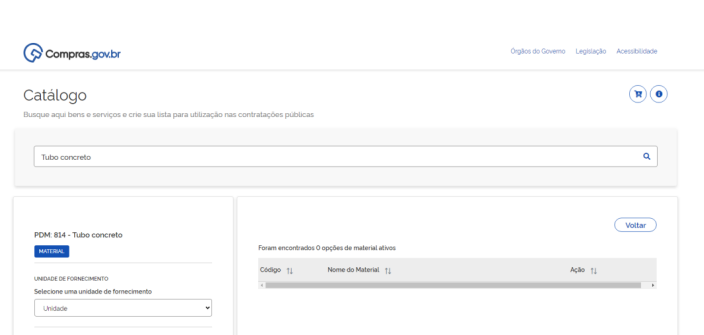 Portanto, a especificação foi elaborada através de comparativo dos orçamentos e analisando contratações similares de outros municípios.Fundamentação da contratação, que consiste na referência aos estudos técnicos preliminares correspondentes ou, quando não for possível divulgar esses estudos, no extrato das partes que não contiverem informações sigilosasConforme ETP nº 001/2024, do Departamento de Obras.Descrição da solução como um todo, considerado todo o ciclo de vida do objeto. A solução identificada para atendimento da necessidade demandada é a aquisição dos tubos, para garantir a manutenção das estradas municipais. O material a ser adquirido enquadra-se como bem comum, por possuir padrões de desempenho e características gerais e específicas, usualmente encontradas no mercado, podendo, portanto, ser licitado por meio da modalidade Pregão EletrônicoRequisitos da contrataçãoPESSOA JURÍDICADeclaração que atende aos requisitos de habilitação (art. 63, I da Lei nº 14.133/2021) Declaração que cumpre as exigências de reserva de cargos para pessoa com deficiência e para reabilitado da Previdência Social, nos termos do art. 93 da Lei nº 8.213/91 (art. 63, IV da Lei nº 14.133/2021)O licitante deverá apresentar declaração que não incorre nos impedimentos (ANEXO III).HABILITAÇÃO JURÍDICA (art. 66 da Lei nº 14.133/2021):Cartão do CNPJ;Estatuto ou contrato social;HABILITAÇÃO FISCAL, SOCIAL E TRABALHISTA (art. 68 da Lei nº 14.133/2021):a) Os documentos poderão ser substituídos ou supridos, no todo ou em parte, por outros meios hábeis a comprovar a regularidade do licitante, inclusive por meio eletrônico (art. 68, § 1º). b) Regularidade perante a Fazenda federal, estadual e municipal do domicílio ou sede do licitante, ou outra equivalente, na forma da lei (art. 68, III); c) Regularidade relativa à Seguridade Social e ao FGTS, que demonstre cumprimento dos encargos sociais instituídos por lei (art. 68, IV); d) Regularidade perante a Justiça do Trabalho (art. 68, V); e) Cumprimento do disposto no inciso XXXIII do art. 7º da Constituição Federal (art. 68, VI).HABILITAÇÃO ECONÔMICO FINANCEIRA (art. 69 da Lei nº 14.133/2021):Certidão negativa de feitos sobre falência expedida pelo distribuidor da sede do licitante;E demais documentos exigidos por lei.Modelo de execução do objeto, que consiste na definição de como o contrato deverá produzir os resultados pretendidos desde o seu início até o seu encerramento Os tubos serão solicitados através de Autorização de Fornecimento, os itens fornecidos deverão ser itens novos, sem uso. O prazo de entrega, do objeto licitado deverá ser de até 3 (três) dias, a contar da data de envio da autorização de fornecimento. Os produtos deverão ser entregues em local definido pelo fiscal de contrato, podendo ser este em qualquer lugar dentro do território municipal. Entregar os itens em conformidade com as especificações técnicas estabelecidas, em perfeitas condições de apresentação. Substituir os itens que apresentarem defeitos de fabricação que ficarem imprestáveis para o uso. Os materiais adquiridos devem ser de boa qualidade, duráveis e resistentes, de forma a garantir que a utilidade dos itens durante sua vida útil. Os itens devem ser entregues em perfeitas condições, conforme especificações e prazo acompanhado da respectiva nota fiscal.Modelo de gestão do objeto e do contrato, que descreve como a execução do objeto será acompanhada e fiscalizada pelo órgão ou entidade A gestão do presente objeto será realizada por cada secretária/departamento solicitante, sendo os mesmos responsáveis pela retirada/ recebimento e fiscalização do contrato e fazer cumprir as disposições do edital; Transmitir por escrito as instruções, ordens e reclamações, competindo-lhe a decisão nos casos de dúvidas que surgirem; Exercer o acompanhamento e a fiscalização do objeto contratado, através do servidor Olir Roque Gonzatti e como Fiscal, o Sr. Joubert Luiz Zanatta para o acompanhamento formal nos aspectos administrativos, procedimentais contábeis, além do acompanhamento e fiscalização dos serviços, devendo registrar em relatório todas as ocorrências e as deficiências, nos termos da Lei, consolidada, cuja cópia será encaminhada à CONTRATADA, objetivando a correção das irregularidades apontadas no prazo que for estabelecido.O fiscal do contrato será responsável pelo fiel cumprimento das cláusulas contratuais, inclusive as pertinentes aos encargos complementares.As exigências e a atuação da fiscalização pelo MUNICÍPIO em nada restringem a responsabilidade única, integral e exclusiva da CONTRATADA no que concerne à execução do objeto contratado.Critérios de medição e de pagamentoO pagamento será efetuado em até 30 (trinta) dias, após a certificação da Nota Fiscal Eletrônica – NF-e correspondente à solicitação, mediante transferência na conta corrente da contratada ou emissão de boleto bancário.Na opção pela transferência bancária para instituição financeira diversa daquela em que estiver depositado o recurso público, caberá ao fornecedor arcar com as despesas da TED/DOC/PIX.Qualquer pagamento somente será realizado quando a empresa contratada estiver regular em relação aos documentos fiscais (CNDs federal, estadual, municipal, FGTS e trabalhista).Estimativas do valor da contratação, acompanhadas dos preços unitários referenciais, das memórias de cálculo e dos documentos que lhe dão suporte, com os parâmetros utilizados para a obtenção dos preços e para os respectivos cálculos, que devem constar de documento separado e classificado.Conforme estipulado no Item 6, do Estudo técnico preliminar.Indicação dos locais de entrega dos produtos e das regras para recebimentos provisório e definitivoOs produtos deverão ser entregues em local definido pelo fiscal de contrato, podendo ser este em qualquer lugar dentro do território municipalOs produtos deveram ser entregues em locais definidos pela contratante. (área urbana ou rural ou na secretaria de obras e serviços urbanos). O recebimento do objeto seguirá o disposto nos artigos 140 da Lei 14.133/2021.Da adequação orçamentária As despesas provenientes da execução da Ata de Registro de Preços correrão por conta das Dotações Orçamentárias próprias, consignadas nos orçamentos da Unidade Gestora Central – Prefeitura de Palmitos ou dos Fundos Especiais, durante a vigência da presente contratação, nos termos que segue, de acordo com o Parecer Contábil, tais como:Dotação nº 91 - projeto atividade 2.050 – Manutenção Ativ. Depart. De Obras e Serv. Urb..Dotação nº 103 - projeto atividade 1.053 – Manutenção do Departamento de Transportes.Dotação nº 99 - projeto atividade 1.051 – Pavimentação e recuperação de Vias Rurais.Dotação nº 69 - projeto atividade 2.039 – Manutenção da Secretária de Agricultura e Meio Ambiente.Especificação da garantia exigida e das condições de manutenção e assistência técnica, quando for o casoNão háDEFINIÇÃO/DESCRIÇÃOQUANTIDADEVALOR UNITÁRIOVALOR TOTALVALOR TOTALAdvertência (art. 156, § 2º).Item IObs. 1: Aplicada exclusivamente em razão de inexecução parcial do contrato, quando não se justificar a imposição de penalidade mais grave; Obs. 2: Pode ser aplicada cumulativamente com multa (art. 156, § 7º).Multa de 5% Qualquer infração (art. 156, § 3º).Impedimento de licitar e contratar no âmbito da Administração Pública direta e indireta do Município de Palmitos-SC, pelo prazo máximo de 3 (três) anos (art. 156, § 4º).Itens II, III, IV, V, VI e VIIObs. 1: Quando não se justificar a imposição de penalidade mais grave.Obs. 2: Pode ser aplicada cumulativamente com multa (art. 156, § 7º).Declaração de inidoneidade para licitar ou contratar no âmbito da Administração Pública direta e indireta de todos os entes federativos, pelo prazo mínimo de 3 (três) anos e máximo de 6 (seis) anos (art. 156, § 5º).Itens VIII, IX, X, XI e XIIObs. 1: Pode ser aplicada cumulativamente com multa (art. 156, § 7º).________________________________Anaclete SecchiGestora do FundoCONTRATANTE_____________________________XXXCONTRATADOASSESSOR JURÍDICOOAB/SCASSESSOR JURÍDICOOAB/SC